Historiek van de revisiesAanverwante documentenVerdelingInhoudsopgave1	Doel van het document	32	Afkortingen	33	Beperkingen	34	Overzicht van de dienst	34.1	Context	44.2	Algemeen verloop	44.3	Stappen van de verwerking bij de KSZ	74.4	Overzicht van de uitgewisselde gegevens	105	Protocol van de dienst	116	Beschrijving van de uitgewisselde berichten	126.1	Gemeenschappelijk gedeelte van de verschillende operaties	126.2	searchPersonInformationBySsin	166.3	searchPersonInformationHistoryBySsin	436.4	searchPersonInformationBySsinAndDate	486.5	Fault	517	Status en return codes	528	Beschikbaarheid en performantie	528.1	Bij problemen	539	Best practises	539.1	Validatie t.o.v. WSDL	539.2	Datum formaat	5310	Voorbeeldberichten	5310.1	searchPersonInformationBySsin	5310.1	searchPersonInformationHistoryBySsin	5610.2	searchPersonInformationBySsinAndDate	6110.3	searchPersonInformationBySsin via BatchSOAP	6310.4	Wijze van voorstelling van de gecombineerde historiek	64Doel van het documentDit document beschrijft de technische specificaties van de webservice PersonInfoGroupServiceV2 van het SOA-platform van de KSZ.Het beschrijft de context, de gebruiksvoorwaarden, de functionaliteiten en de acties (request en antwoord) van de dienst. Voor elk type bericht worden er voorbeelden gegeven. Achteraan is een lijst van mogelijke foutcodes toegevoegd.Aan de hand van dit document zou de informaticadienst van de klant de KSZ-webservice correct moeten kunnen integreren en gebruiken.AfkortingenCTMS : CodeTable Management System van de KSZKSZ: Kruispuntbank van de Sociale ZekerheidINSZ: identificatienummer van de sociale zekerheidNR: RijksregisterBeperkingenIn de contracten voor de register diensten zijn bepaalde elementen opgenomen die nog niet ondersteund worden. Het gaat overLandcodes in ISO-formaat: het element countryIsoCode is aanwezig in de consultatie antwoorden en in de creatie/bijwerking voorlegging, en dit voor zowel verblijfs als contactadres. Het wordt echter nog niet ondersteund.RAN-register: het register attribuut bij een persoon in het antwoord kan voorlopig nog niet de waarde “RAN” bevatten.Overzicht van de dienstDe dienst PersonInfoGroupServiceV2 laat toe deelgroepen van de wettelijke persoonsgegevens van een persoon op te halen uit het Rijksregister en de KSZ-registers op basis van een INSZ.De dienst PersonInfoGroupServiceV2 heeft drie functionaliteiten (operaties):Opzoeken actuele persoonsgegevensOpzoeken historiek van de persoonsgegevensOpzoeken van een situatie persoonsgegevens op een bepaalde datumContextContextdiagram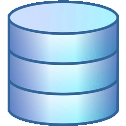 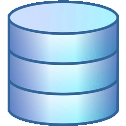 Algemeen verloopDe opzoeking moet gebeuren met een actief of vervangen INSZ. Indien een vervangen INSZ wordt opgegeven, gebeurt de opzoeking in de authentieke bron met het vervangende INSZ.De actuele authentieke bron voor het INSZ wordt bepaald. Indien dit het Rijksregister is, worden de gegevens opgehaald bij het Rijksregister, anders uit de KSZ-registers. Voor de opzoeking van de historiek of de situatie op datum wordt voor Rijksnummers en personen in het RAD-register de beide authentieke bronnen geconsulteerd. Zie ook “Gecombineerde historiek” in [5].SequentiediagramActuele situatie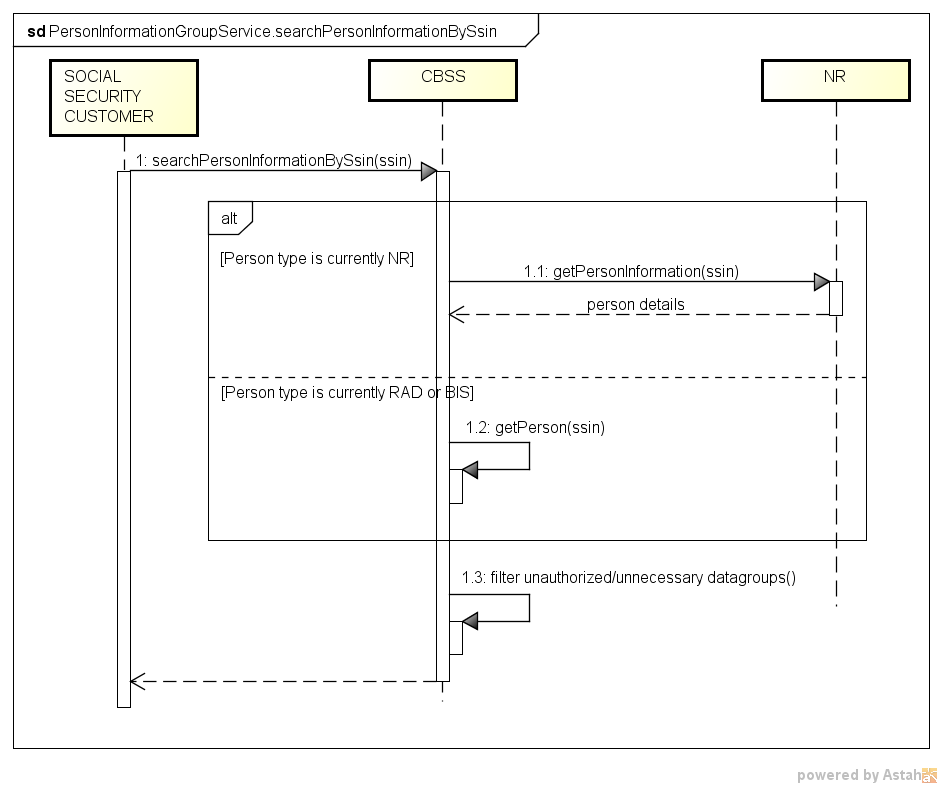 Historiek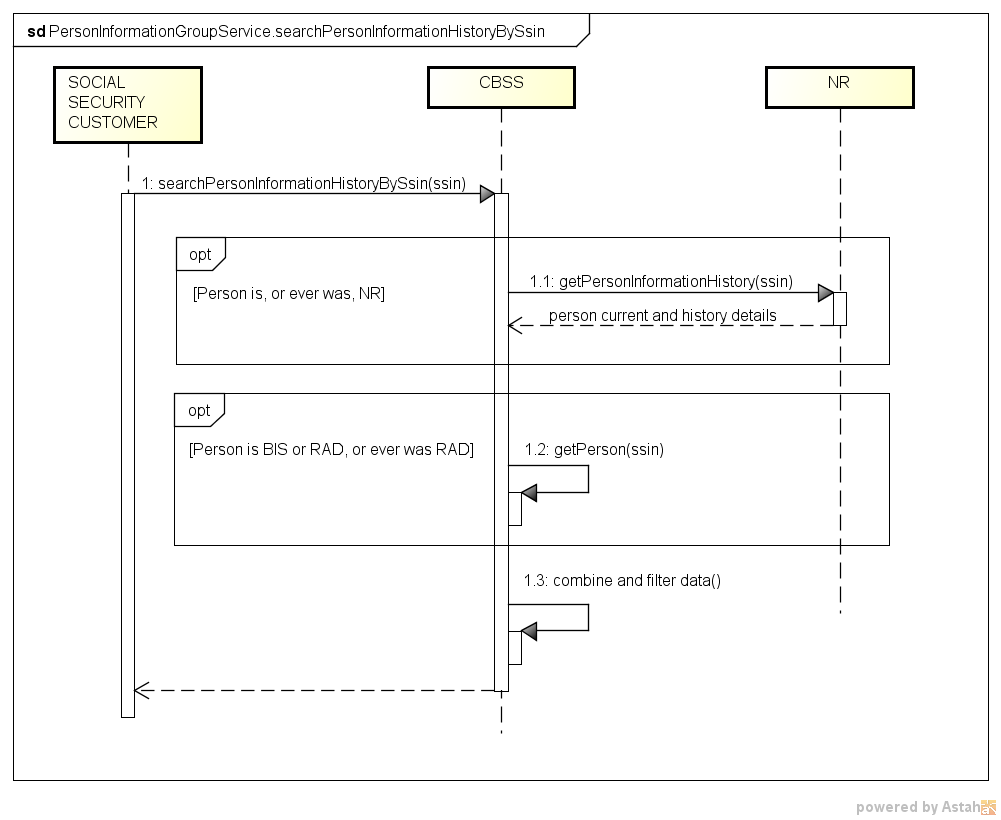 Situatie op datum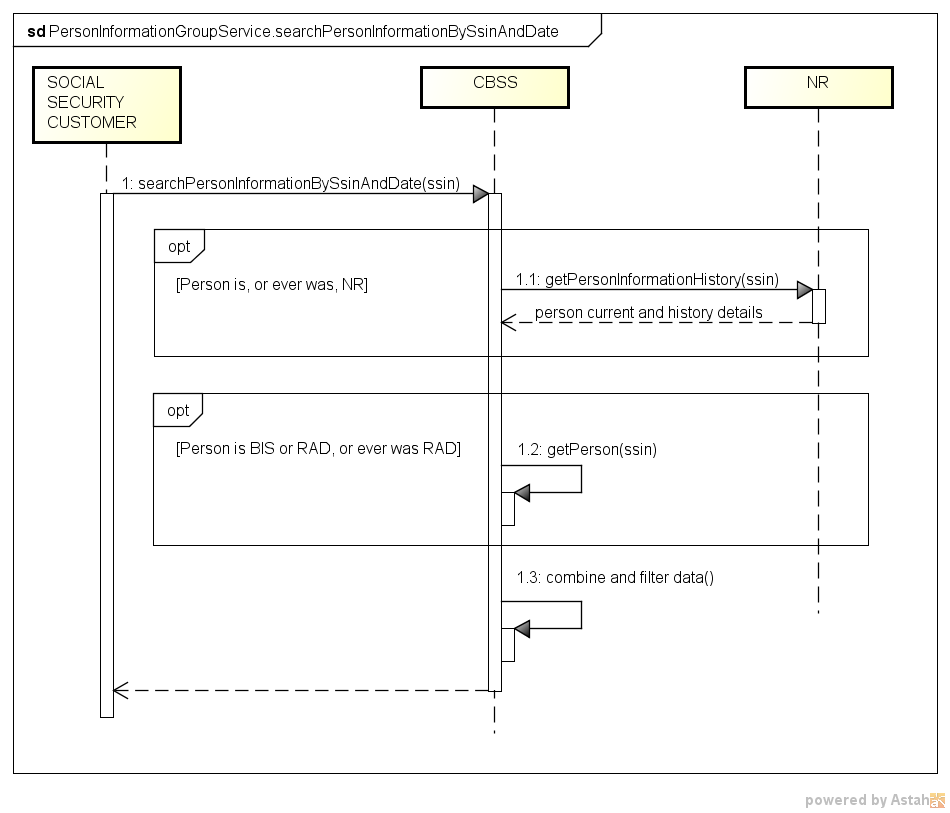 Stappen van de verwerking bij de KSZControle van de integriteit van de berichten (XSD-validatie)VeiligheidsloggingControle van het INSZIntegratiecontroleValidatie van de opzoekingscriteriaTransformatie van de gegevens uit het RijksregisterExpliciet maken van de einddatumsCombineren van de gegevens uit beide bronnenSorteringFilteringControle van de integriteit van de berichtenHet betreft een klassieke validatie van het XML-bericht ten opzichte van het schema. Het betreft dus een validatie van de vereisten inzake type gegevens en structuur ervan.VeiligheidsloggingOm wettelijke redenen verricht de KSZ een logging van de inkomende en uitgaande berichten om veiligheidsaudits mogelijk te maken.Controle van het INSZEen INSZ is ofwel geldig ofwel ongeldig. Als het ongeldig is (probleem met de syntax en/of checksum), dan wordt het bericht verworpen door de KSZ en wordt er een foutbericht teruggestuurd naar de klant met vermelding dat het INSZ ongeldig is. Als het INSZ geldig is, dient te worden bepaald of het tot een speciale categorie behoort. Als dit niet het geval is, kan de verwerking worden voortgezet.Speciale categorieën: Onbekend INSZ: het INSZ is niet gekend in het Rijksregister of het KSZ-register. Het bericht wordt in dat geval verworpen en er wordt een foutbericht teruggestuurd naar de klant met vermelding dat het gebruikte INSZ niet gekend is.Geannuleerd INSZ: het INSZ werd geannuleerd door het Rijkregister. De verwerking wordt dan niet voortgezet en de klant krijgt in het antwoord een aanduiding dat het INSZ geannuleerd werd.Vervangen INSZ: het INSZ werd vervangen door een ander INSZ. De verwerking wordt voortgezet met het nieuwe INSZ en de klant krijgt in het antwoord een aanduiding dat het INSZ vervangen werd. In het antwoord wordt ook het nieuwe INSZ vermeld, alsook het resultaat van de verwerking. IntegratiecontroleDe instelling die deze dienst wil oproepen, dient gekend te zijn als gegevensontvanger in het verwijzingsrepertorium voor deze dienst. Bovendien moet het opgegeven INSZ geïntegreerd zijn in het personenrepertorium volgens de configuraties voor de opgegeven wettelijke context in het personenrepertorium.De configuratie van de wettelijke contexten en integratiecontroles voor alle partners is te uitgebreid en onvoldoende stabiel om te worden opgenomen in dit document.Validatie van de opzoekingcriteriaIndien een datum wordt meegegeven in de voorlegging (bij de opzoeking op datum), dient deze een bestaande datum in het verleden te zijn (dus ook niet de huidige datum) die niet voor 01/01/1850 ligt.Enkel gegevensgroepen waar de aanvrager toegang toe heeft, mogen worden meegegeven in de voorlegging.Transformatie gegevens uit het RijksregisterZie [5].Expliciet maken van de einddatumsIn het Rijksregister, net als voor sommige gegevensgroepen in de KSZ-registers, worden geen (expliciete) einddatums opgenomen in de databank. Einddatums bestaan enkel impliciet, als de begindatum van het volgende voorkomen.Er zijn echter een aantal uitzonderingen waar wel een expliciete einddatum aanwezig is. In de KSZ-registers is het mogelijk meerdere nationaliteiten en meerdere burgerlijke staten te hebben. Om mogelijk te maken dat slechts één nationaliteit van een persoon met dubbele nationaliteit wordt beëindigd, zijn voor deze gegevensgroepen expliciete einddatums ingevoerd. Andere uitzonderingen met expliciete einddatum zijn gezinshoofd (Rijksregister TI 141) en wettelijke samenwoonst (nieuw voorkomen in historiek met code beëindiging). Een laatste uitzonderingsgeval is adres bij het Rijksregister, dat bevat zit in verschillende informatietypes. Om de interpretatie te vereenvoudigen, hebben we ervoor gekozen in deze dienst om de einddatums expliciet te maken. De verschillende wijzen van opslag vragen elk een verschillende manier om te interpreteren, maar het eindresultaat is hetzelfde: elk voorkomen heeft een begindatum en een einddatum.Als einddatum van een voorkomen in historiek wordt de begindatum van het er direct opvolgende recentere voorkomen in de historiek genomen. Er zijn een aantal uitzonderingen.Indien het volgende voorkomen eerder is in de tijd, wordt geen einddatum gezet, omdat anders een negatieve periode zou worden gemaakt. Bijvoorbeeld in het geval van meerdere gelijktijdige huwelijken, respecteert het Rijksregister de chronologische volgorde niet, maar worden het huwelijk en de scheiding voor eenzelfde partner samen gezet. Op die manier kan toch de juiste einddatum per partner worden genomen (de service sorteert nadien volgens ingangsdatum).Indien het gaat om een burgerlijke staat “nietigverklaring”, krijgt deze zijn eigen begindatum als einddatum.Samenvoegen van de gegevens uit beide authentieke bronnenPersonen die geradieerd zijn of dit ooit zijn geweest, hebben een geschiedenis van persoonsgegevens opgebouwd in zowel het Rijksregister als de KSZ-registers. Voor deze personen zullen de gegevens uit beide registers worden gecombineerd.De voorkomens uit de beide bronnen worden door elkaar gesorteerd op basis van ingangsdatum. Indien bij deze sortering identieke voorkomens worden gevonden in beide bronnen, worden ze samengevoegd tot één voorkomen. Dit voorkomen krijgt een aanduiding dat het in beide bronnen aanwezig is (source = “BOTH”). Indien er kleine verschillen zijn, zoals meer gegevens in 1 bron, of een einddatum die niet aanwezig is in de andere bron, worden de voorkomens niet samengevoegd.Beide bronnen worden als onafhankelijk en evenwaardig beschouwd. Bij het combineren van conflicterende informatie, wordt de info uit beide bronnen getoond, zie voorbeelden §10.4. Het is mogelijk dat de KSZ-registers een voorkomen vermelden dat niet is overgenomen in het Rijksregister, zelfs al is deze laatste de authentieke bron van de actuele situatie, en omgekeerd.SorteringDe sortering gebeurt als volgt. Eerst komen alle actuele voorkomens (zonder einddatum), gesorteerd volgens aflopende ingangsdatum, d.w.z. van recent naar oud. Daarna komen alle beëindigde voorkomens gesorteerd volgens aflopende ingangsdatum, d.w.z. van recent naar oud.Voor de groepen waarvoor het is toegestaan meerdere gelijktijdige voorkomens te hebben (nationaliteiten, burgerlijke staten), is het dus mogelijk dat de sortering niet volledig op ingangsdatum is. Een gesorteerd voorbeeld voor nationaliteiten:Fransman	2000-hedenBelg		1960-hedenNederlander	1995-1999Filtering op basis van machtigingKSZ staat in voor de nodige filtering zodat instellingen enkel de persoonsgegevens ontvangen waarvoor ze gemachtigd zijn.De configuratie van de machtigingen per gegevensgroep voor alle partners is te uitgebreid en onvoldoende stabiel om te worden opgenomen in dit document.Overzicht van de uitgewisselde gegevensDe dienst laat toe de volgende persoonsgegevens te consulteren in de authentieke bron:INSZNaam en voornamenGeboorteplaats en -datumGeslachtNationaliteit(en)AdresHoofdverblijfplaats (in binnenland of buitenland)Voorlopig adres (in binnenland of buitenland)Postadres in buitenlandPlaats en datum van overlijdenBurgerlijke sta(a)t(en)Beheerder (enkel Rijksregister)Wettelijke samenwoning (enkel Rijksregister)Subregister (enkel Rijksregister)Contactadres (enkel KSZ register)Het INSZ is steeds de business sleutel van het gegeven.Protocol van de dienstDe communicatie vindt plaats binnen een beveiligde omgeving aan de hand van SOAP-berichten.  Meer informatie over de dienstgeoriënteerde architectuur is te vinden in [3]. De partners die nog geen toegang hebben tot de SOA-infrastructuur van de KSZ vinden in [4] een lijst van de verschillende stappen om toegang te krijgen en deze toegang te testen.Beschrijving van de uitgewisselde berichtenGemeenschappelijk gedeelte van de verschillende operatiesIdentificatie van de klant [informationCustomer]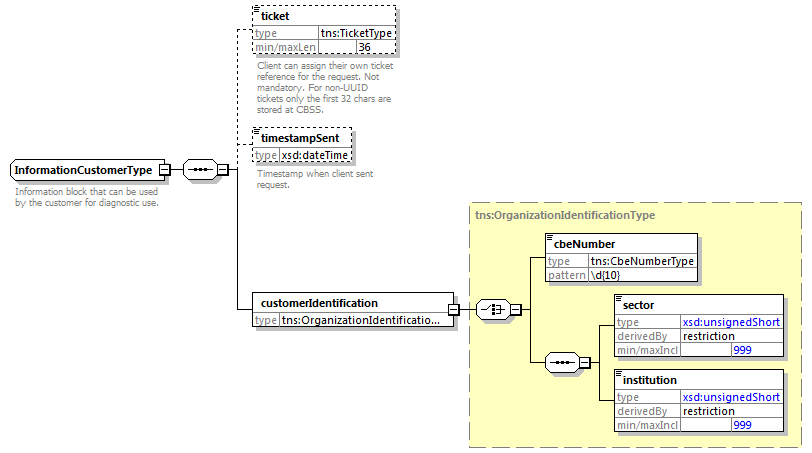 Het element informationCustomer wordt geleverd door de klant om zich te identificeren op businessniveau door zijn identificatie mee te delen hetzij op het niveau van het netwerk van de sociale zekerheid, hetzij op ondernemingsniveau. Het kan business- en tijdsreferenties omvatten.De identificatie van de instelling is gedefinieerd in een bericht: hetzij op basis van de combinatie sector / instelling voor de instellingen van sociale zekerheidhetzij op basis van het KBO-nummer voor de instellingen die geen deel uitmaken van het netwerk van de sociale zekerheid of voor de instellingen voor dewelke het KBO-nummer een toegevoegde waarde biedt ten opzichte van het gebruik van sector / instellingIdentificatie van de KSZ [informationCBSS]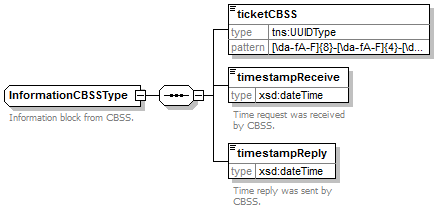 Het element informationCBSS, dat facultatief is in de voorlegging, wordt ingevuld door de KSZ en geeft informatie die nodig is voor logging en ondersteuning.Wettelijke context van de oproep [legalContext]Het element legalContext laat toe het wettelijke kader van de request te definiëren.Status van het antwoord [status]Zie [6].INSZ met ‘geannuleerde’ of ‘vervangt’ status [ssin]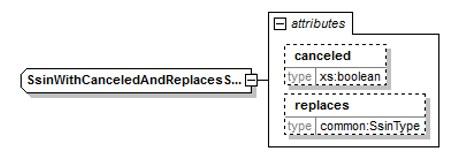 Het element ssin is aanwezig in het antwoord van de KSZ en geeft het INSZ terug waarmee de aanvraag gebeurd is samen met status informatie over dit INSZ in de attributen:Gegevensfilters [dataFilters]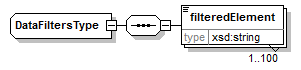 Anomaliën [anomalies]Zie [6].Status en bron per gegevensgroepElke gegevensgroep in het antwoord heeft een status en een bron attribuut.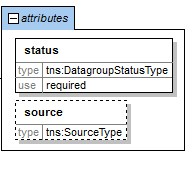 Verificatieniveau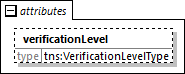 In het antwoorden, zijn er sommige gegevens die een attribuut ‘verificationLevel’ bevatten (zie [7]) De niveaus zijn:De gegevens zijn:searchPersonInformationBySsinVoorlegging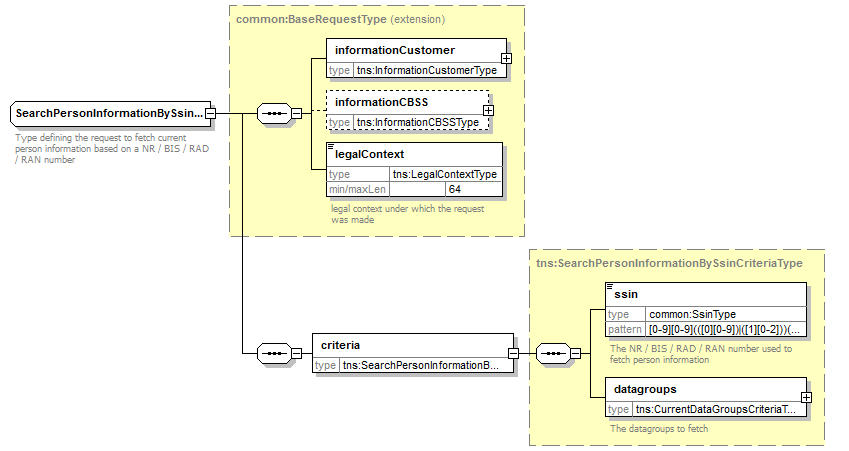 Gewenste gegevensgroepen [criteria]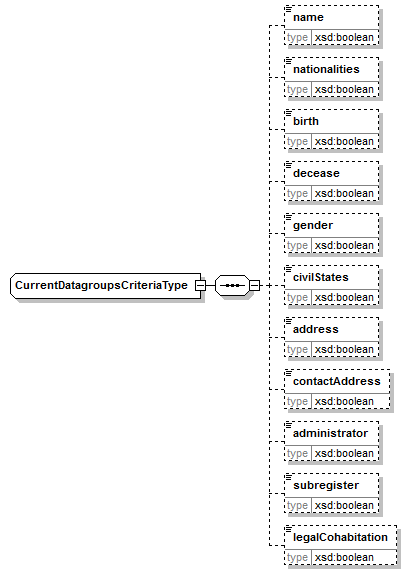 Antwoord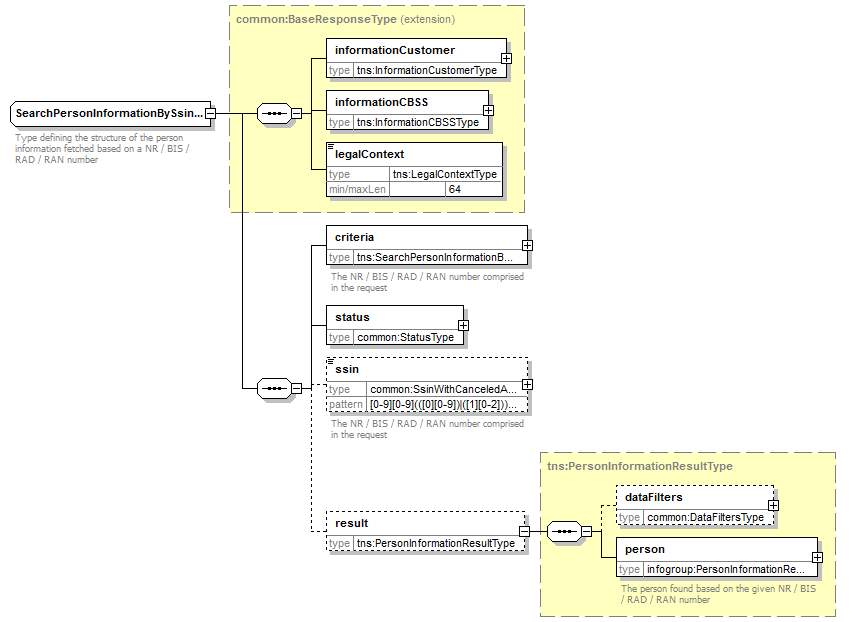 Persoonsgegevens [person]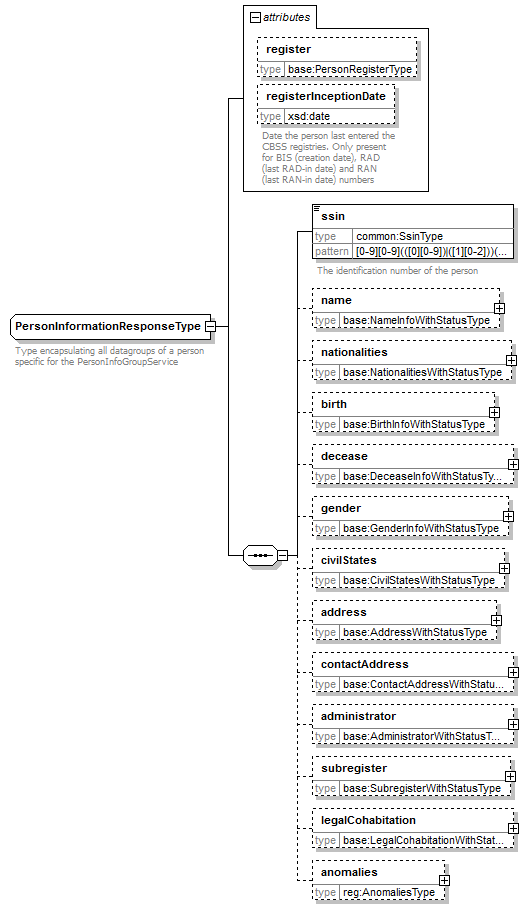 Opmerkingen:De omschrijving van alle codes (in de verschillende landstalen) kan worden teruggevonden in CTMS (CodeTable Management System)Adres [address]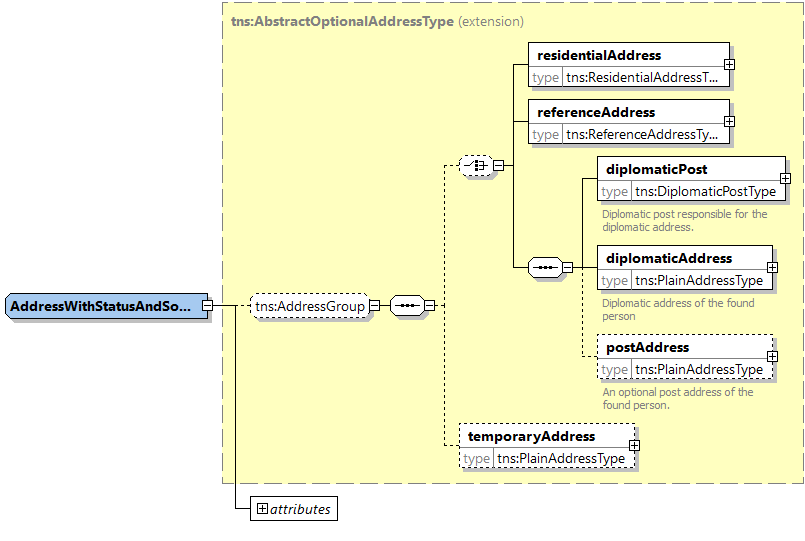 Hieronder worden de mogelijke combinaties voor het (actuele) adres in het Rijksregister gegeven. Personen in de KSZ-registers kunnen enkel een residentieel adres in het buitenland en eventueel een contactadres hebben. Veuillez noter que les adresses de contact peuvent uniquement être des adresses belges.Merk op dat contactadressen enkel in België kunnen zijn.Verblijfsadres [residentialAddress] 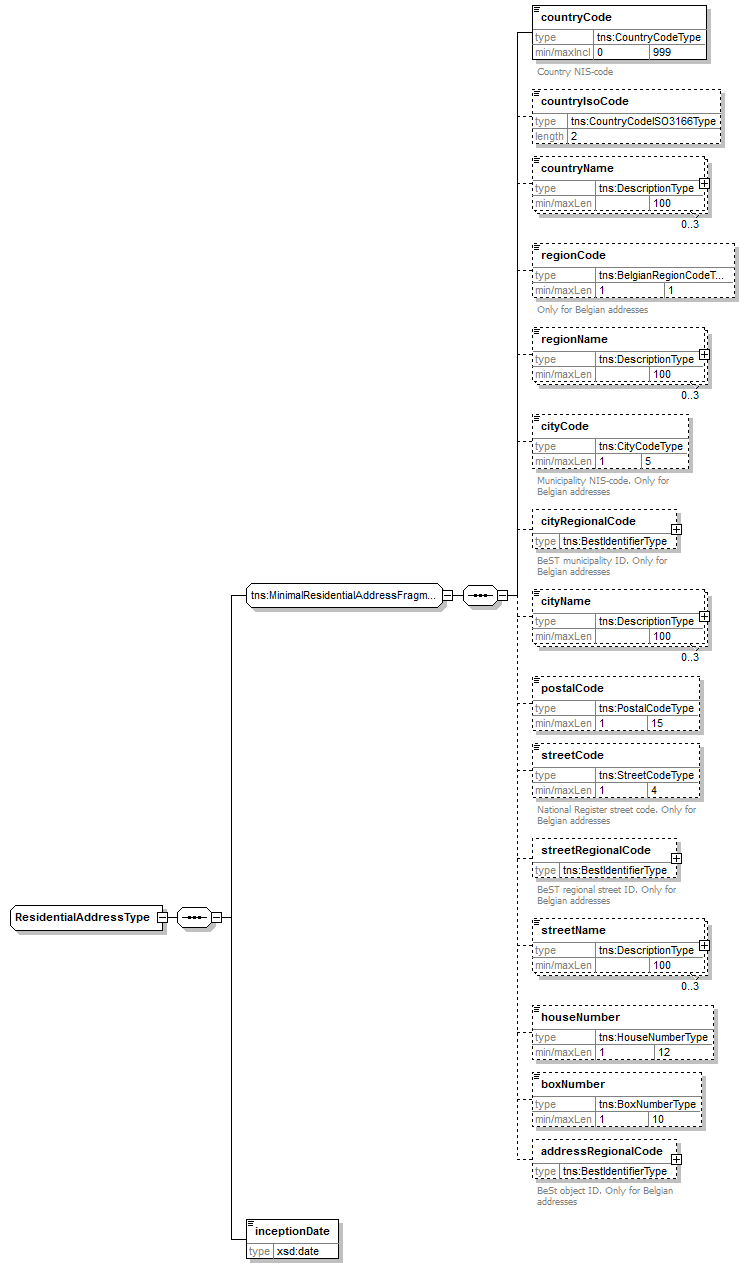 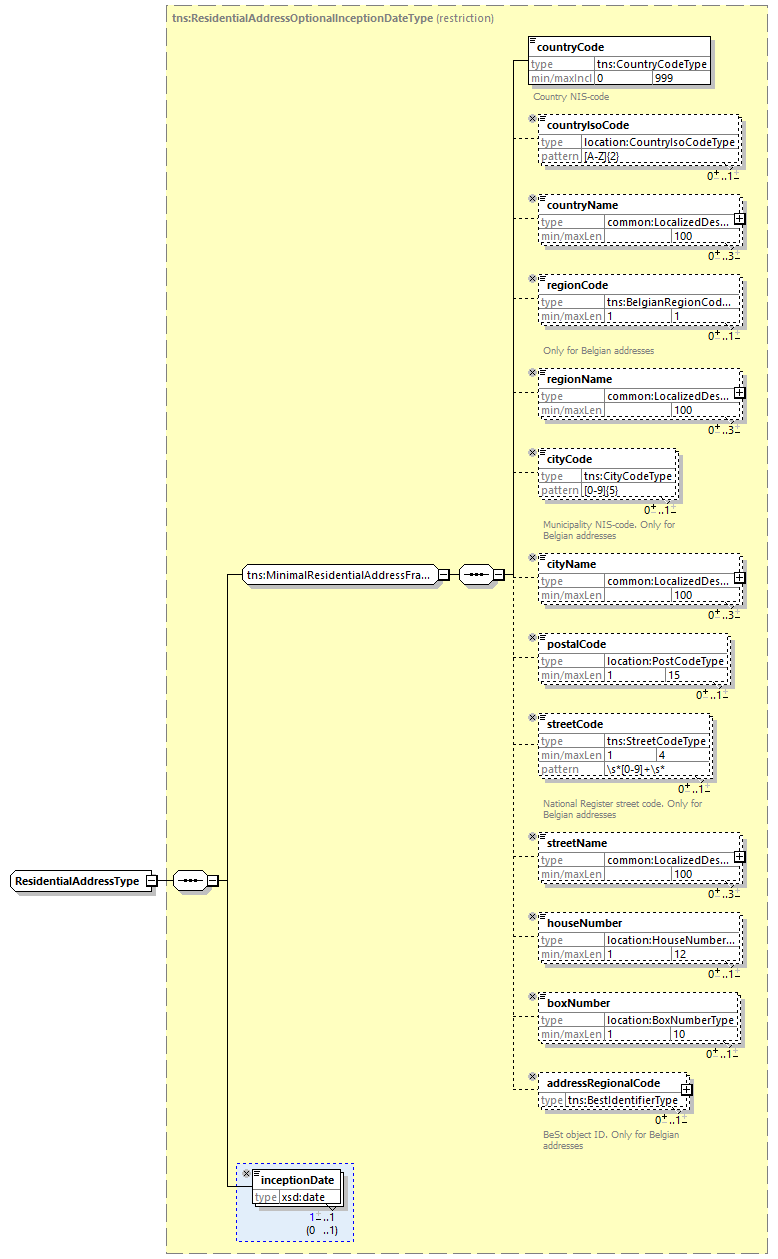 De velden die kunnen voorkomen zijn verschillend voor een Belgisch adres en een buitenlands adres. De velden die van toepassing zijn voor een buitenlands adres, staan aangegeven in de kolom “Buitenl.”. De velden die van toepassing zijn voor een adres in België in het “oude” formaat, staan aangegeven in de kolom “Binnenl. oud”. Tot slot, de velden die van toepassing zijn voor een adres in België in het BeSt- adresformaat, staan aangegeven in de kolom “Binnenl. BeSt”.Adres op diplomatieke post [diplomaticPost]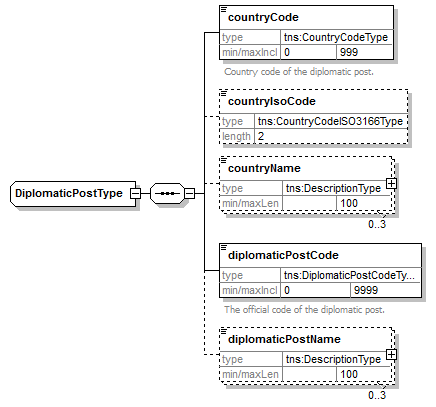 Ongestructureerd adres [diplomaticAddress, postAddress, temporaryAddress]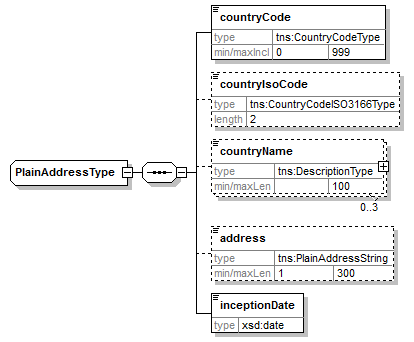 Referentieadres [referenceAddress]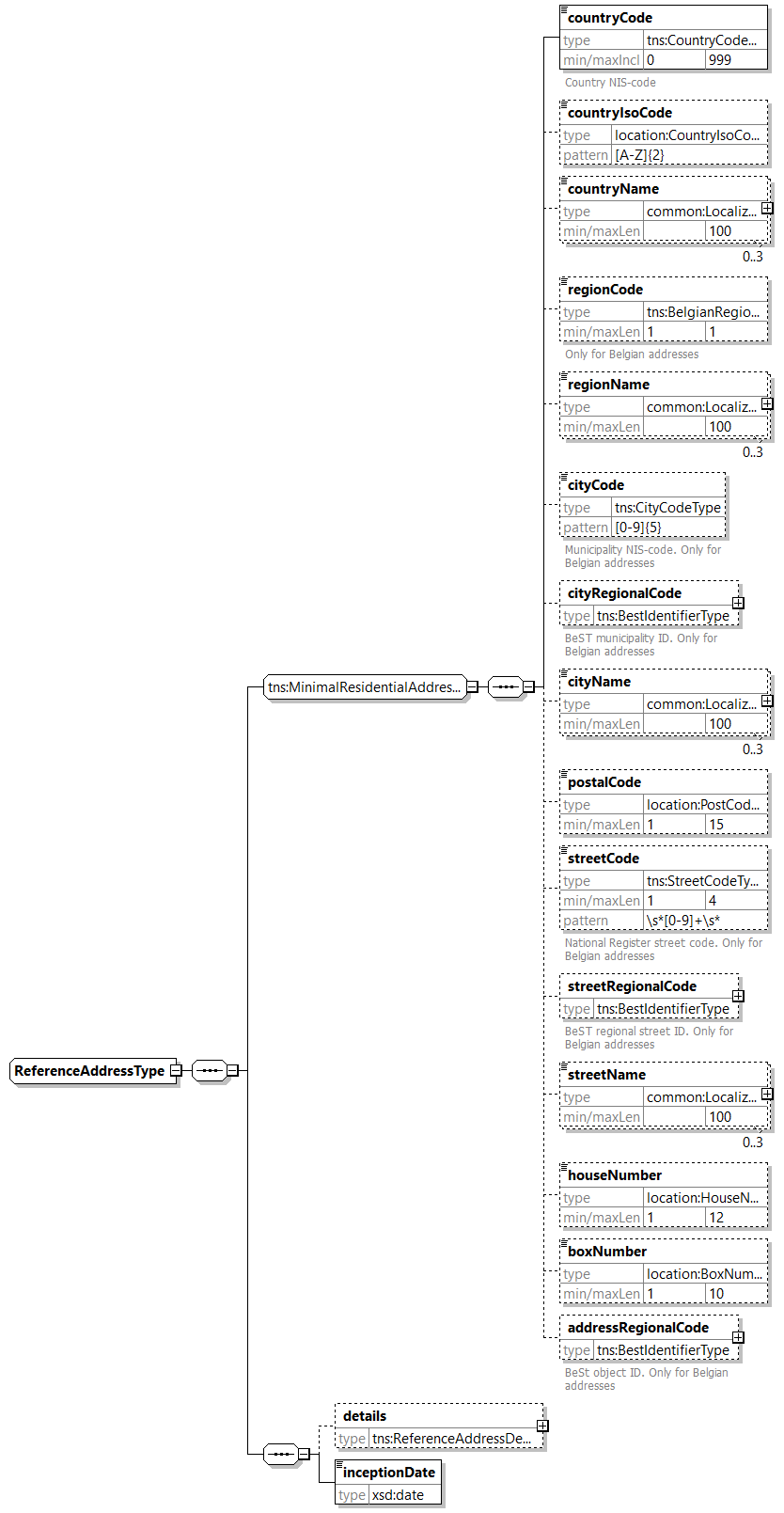 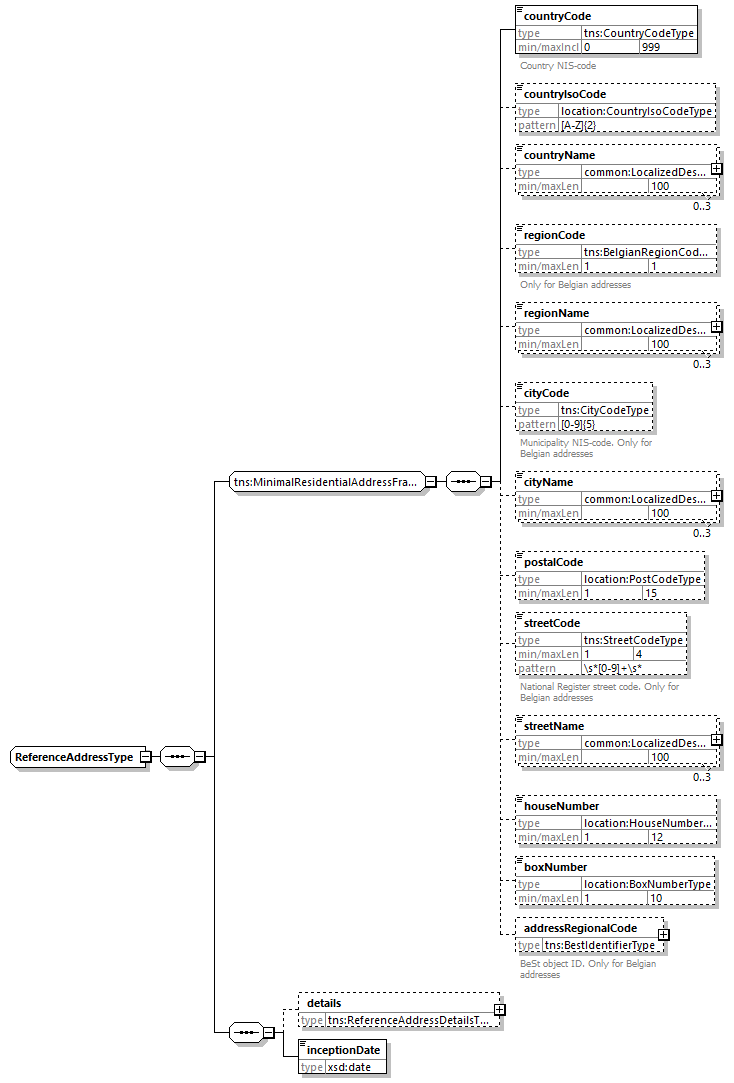 Referentieadres details [referenceAddressDetails]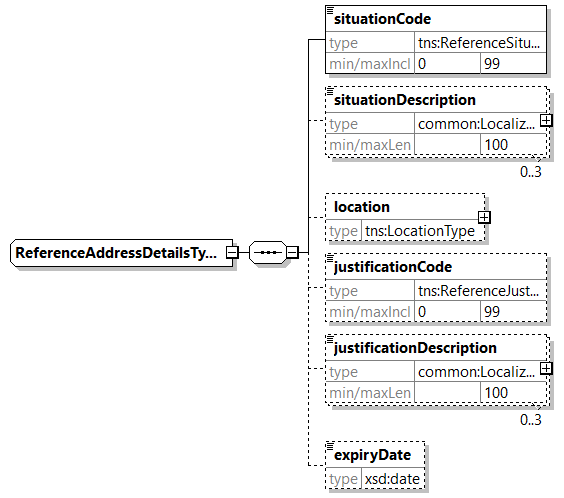 Contactadres  [contactAddress]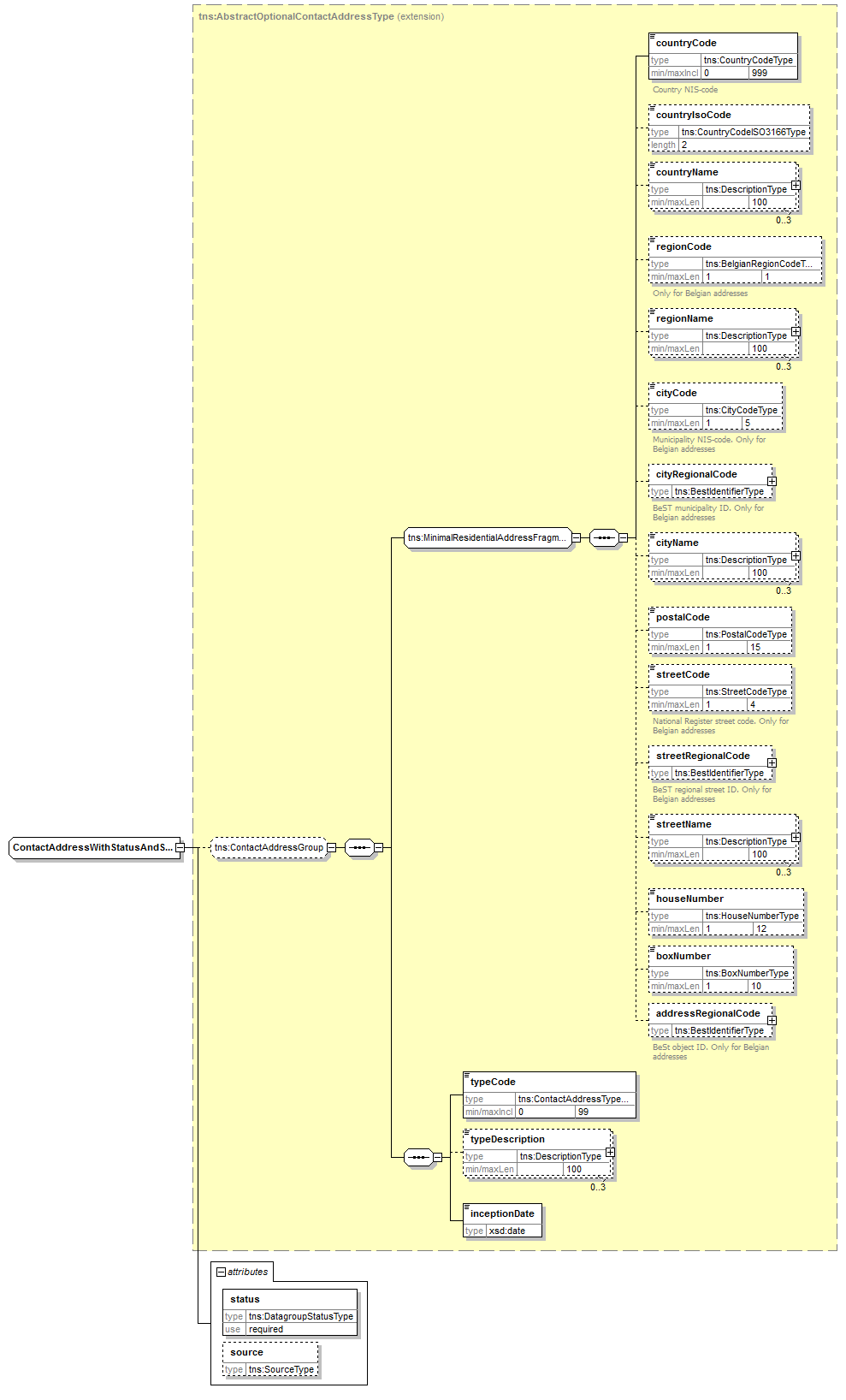 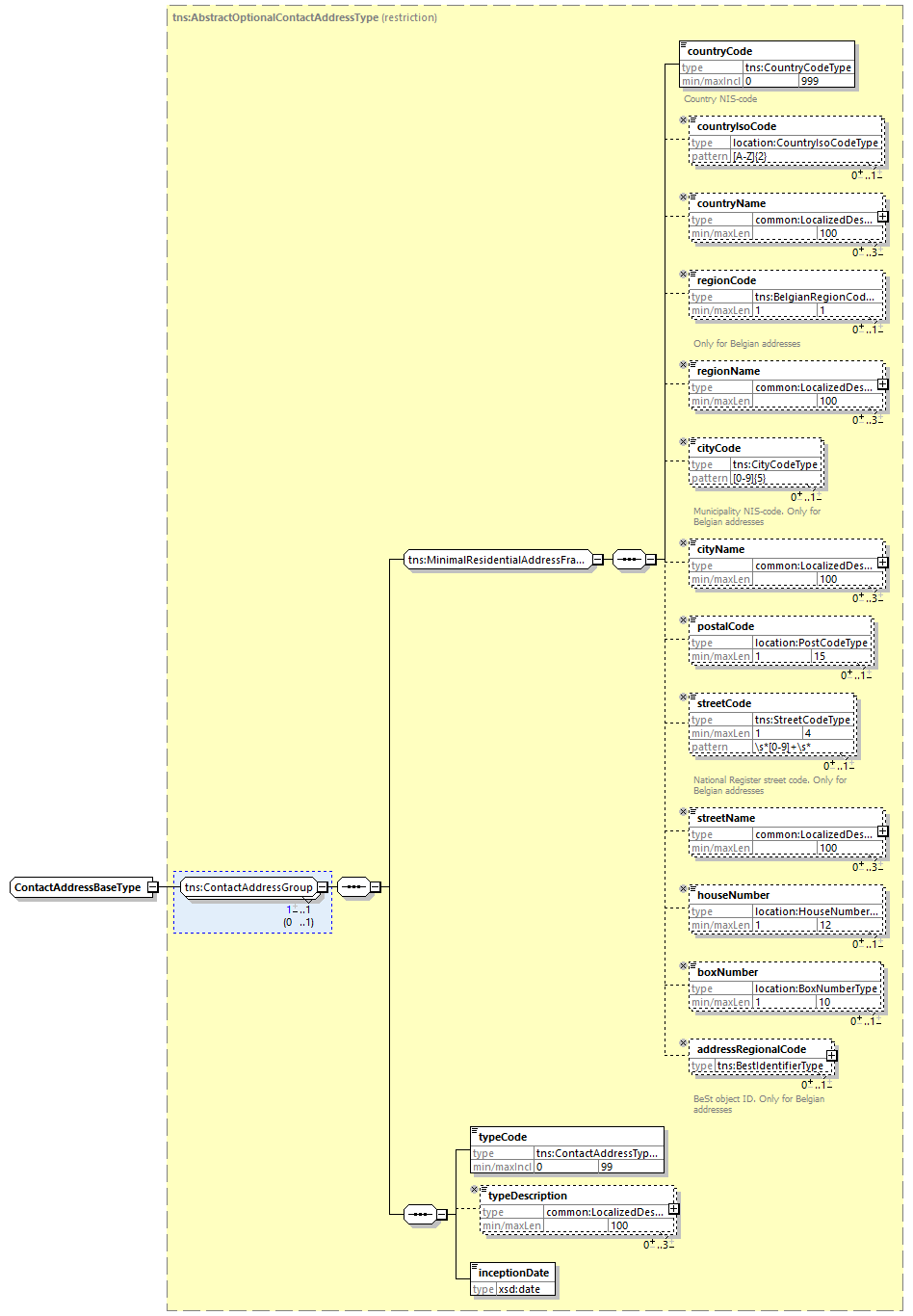 Registratie wettelijke samenwoonst [legalCohabitation/registration]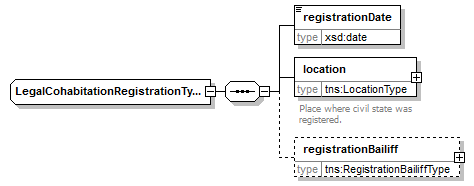 Plaats [birthPlace, deceasePlace, civilState/location]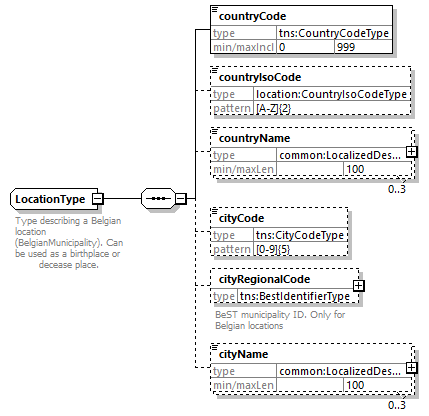 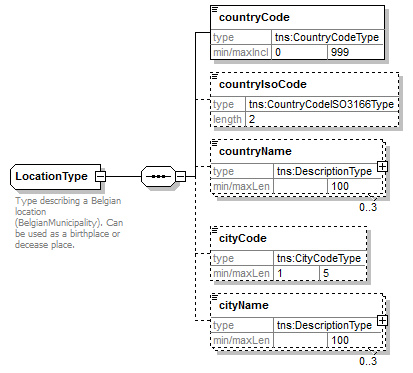 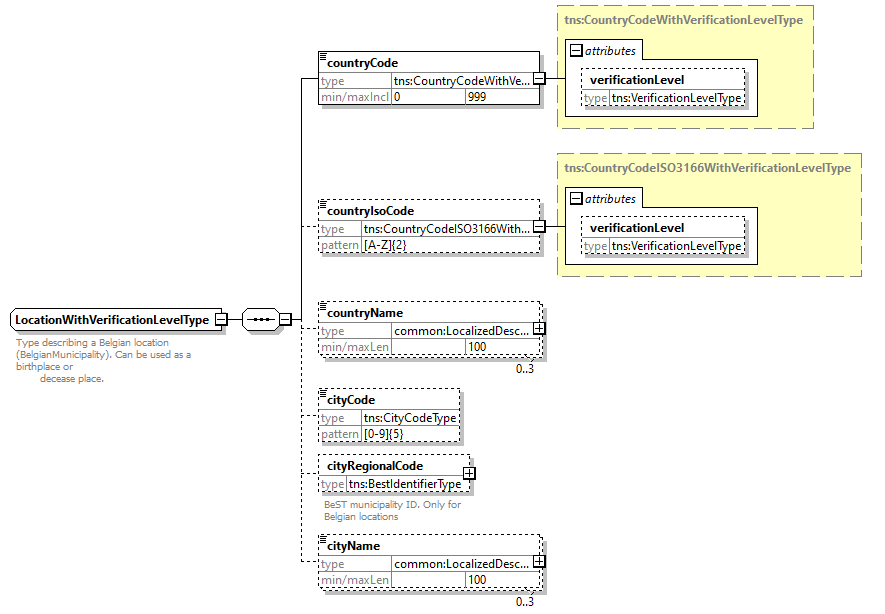 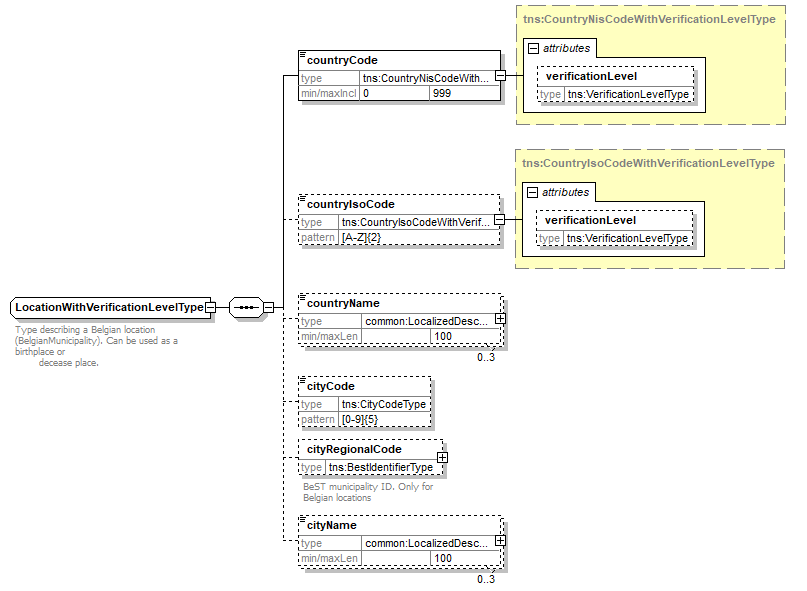 Partner [civilState/partner, legalCohabitation/partner]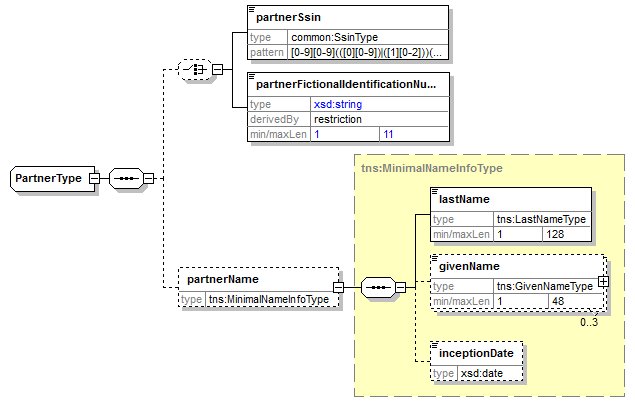 searchPersonInformationHistoryBySsinVoorlegging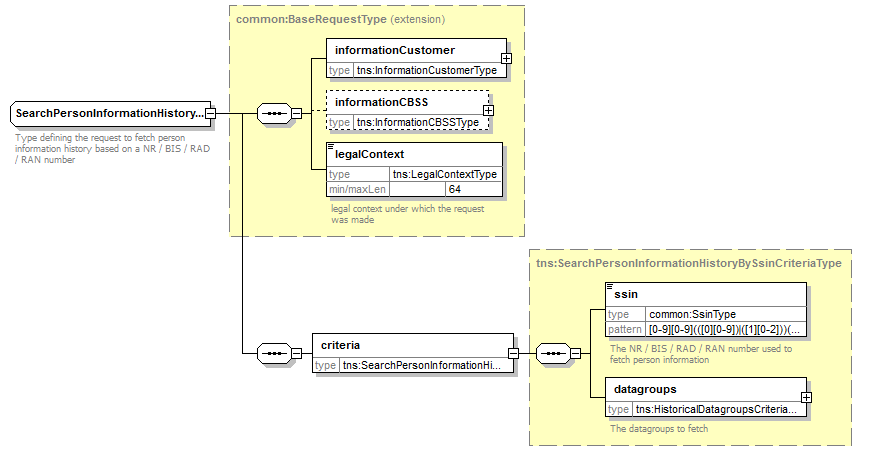 Gewenste gegevensgroepen [criteria]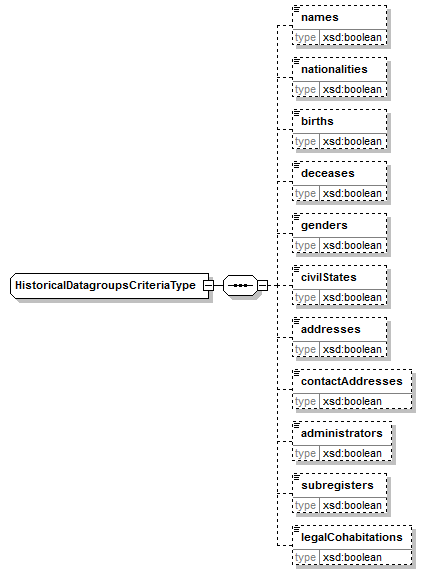 Antwoord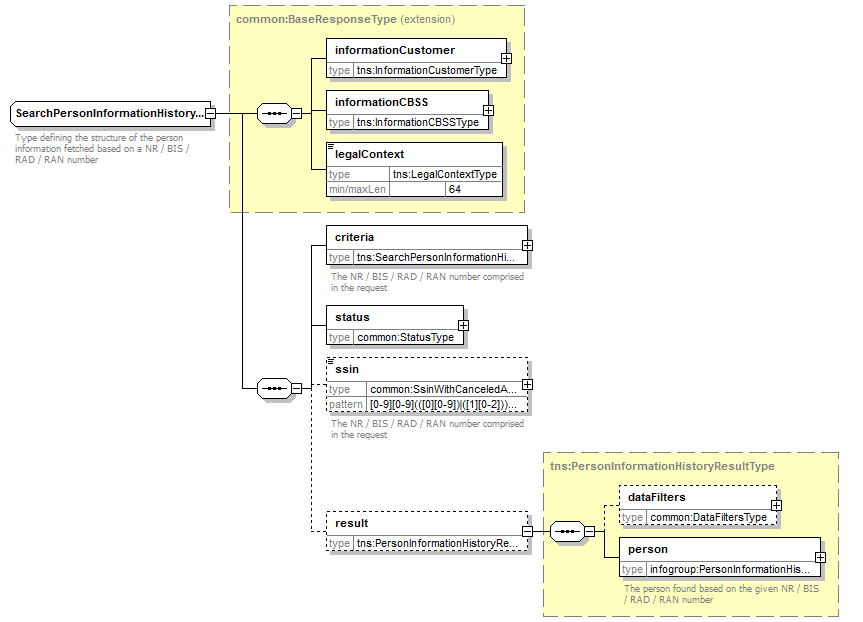 Persoonsgegevens [person]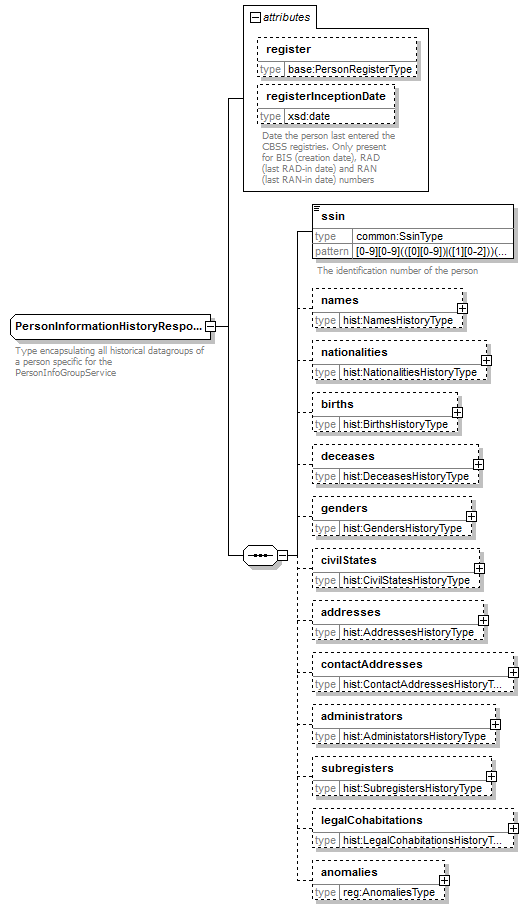 searchPersonInformationBySsinAndDateVoorlegging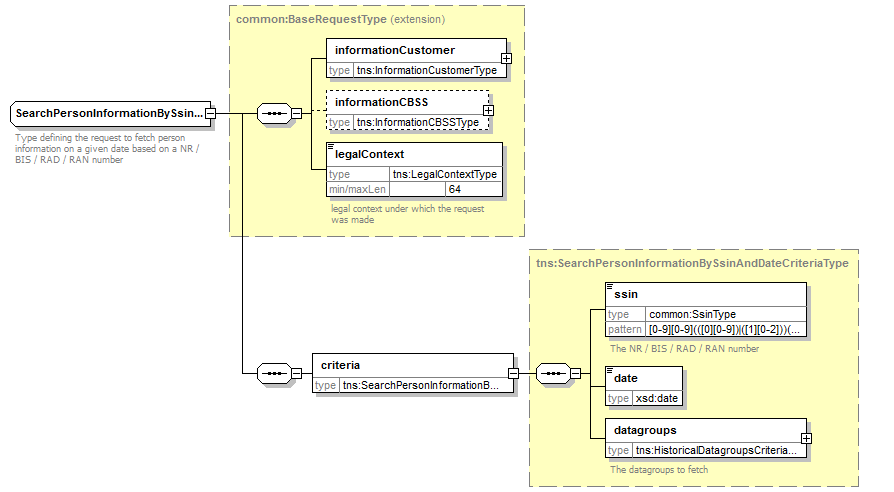 Gewenste gegevensgroepenZie §5.3.2Antwoord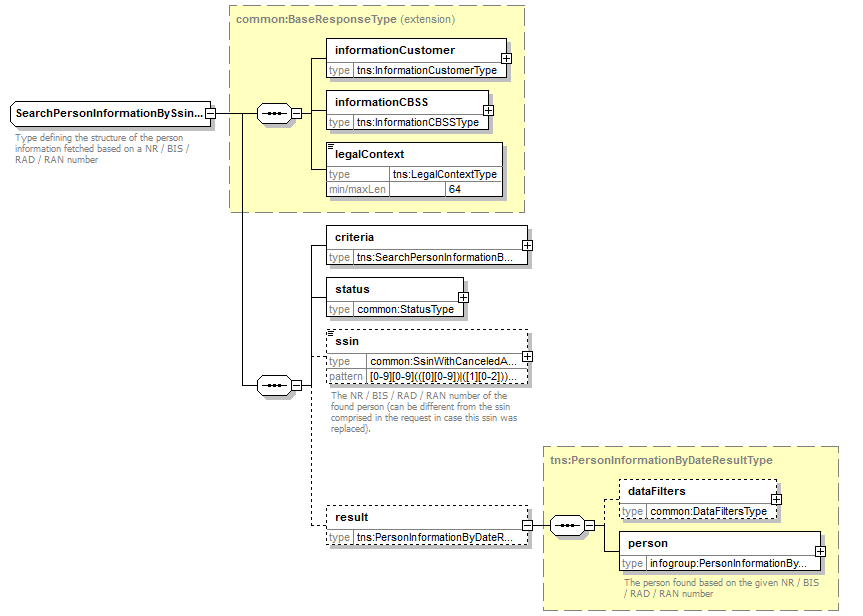 Persoonsgegevens [person]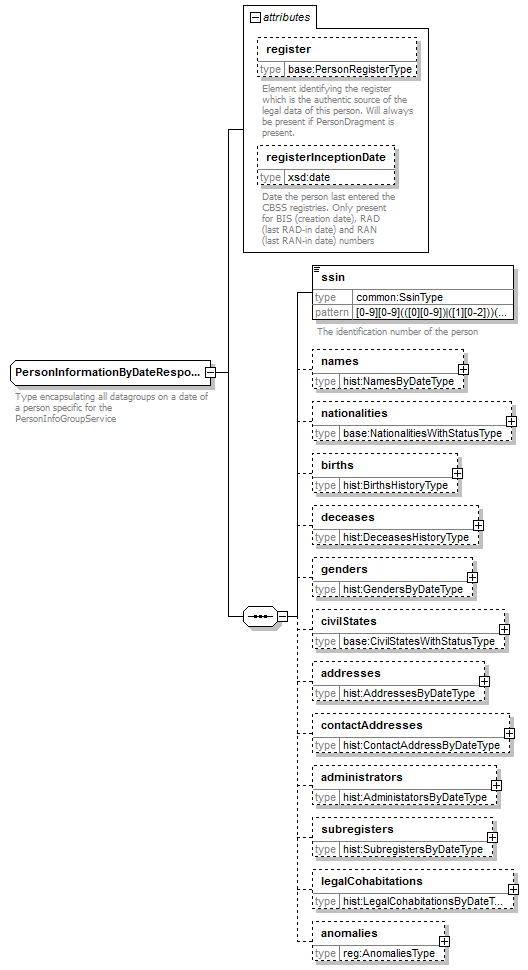 FaultZie [6].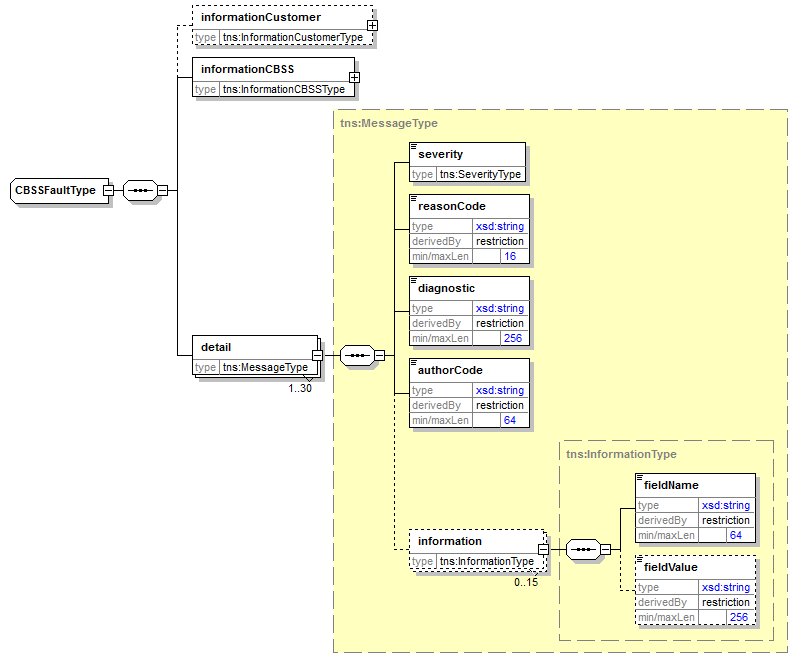 Status en return codesZie [6].Beschikbaarheid en performantieDe KSZ geeft geen SLA over de antwoordtijden en de beschikbaarheid van webservices, omdat ze afhankelijk zijn van de authentieke bron waarover de KSZ geen bevoegdheid noch verantwoordelijkheid heeft.Voor het deel van verwerking dat intern bij de KSZ plaatsvindt, garandeert de KSZ een beschikbaarheid van 98% en de volgende verwerkingstijden: 90% < 1 seconde en 95% < 2 seconden. De toegang tot het Rijksregister en de KSZ-registers zelf is niet inbegrepen in deze verwerkingstijdenDe tijd voor de toegang naar de KSZ-registers zelf is afhankelijk van het aantal geraadpleegde gegevens en het aantal verwerkingsstappen.Bij onderbrekingen in de dienstverlening van, of verbinding met het Rijkregister, is het mogelijk dat wij de verbindingen voortijdig afbreken om te vermijden dat de systemen overbelast worden. Wanneer dit gebeurt, wordt eenzelfde fout teruggegeven als wanneer het Rijksregister effectief werd bereikt maar  er een technisch probleem (bijv. timeout) optreedt.Bij problemenNeem contact op met de service desktelefonisch op het nummer 02-741 84 00 tussen 8u en 16u30 op werkdagen,via mail aan: servicedesk@ksz-bcss.fgov.be.en vermeld daarbij de volgende informatie:SOAP-berichten (request en antwoord) ticket van het bericht, met name het KSZ-ticket (bij voorkeur) of de referentie van het bericht dat door de klant zelf werd toegevoegddatum en uur van de raadplegingURL of naam van de dienst alsook omgeving.De omgeving waarin het probleem zich voordoet (acceptatie of productie)Meer informatie over de service desk vindt u op onze website.Best practisesValidatie t.o.v. WSDLWij vragen aan de partners om een validatie te doen van elk bericht t.o.v. het WSDL-bestand. Elk bericht dat niet voldoet aan het contract van de dienst, wordt immers geweigerd.Datum formaatHet wordt ten zeerste aangeraden om geen tijdzone of "Z" toe te voegen in datumvelden van het formaat “xs:date”. In sommige contexten/programma's kan het zijn dat de tijdzone meetelt, met een andere datum dan de bedoelde datum als resultaat.VoorbeeldberichtensearchPersonInformationBySsinRequestResponseFaultsearchPersonInformationHistoryBySsinRequestResponseFaultsearchPersonInformationBySsinAndDateRequestResponseFaultsearchPersonInformationBySsin via BatchSOAPInvoerbestandUitvoerbestandWijze van voorstelling van de gecombineerde historiekOmdat we de combinatie maken uit de verschillende registers, en omdat op een bepaalde datum de twee registers tegenstrijdige informatie kunnen bevatten, moeten we voor alle datagroepen, zowel in de volledige historiek, als in de opzoeking op datum een lijst teruggeven van de ‘gekende’ gegevens. Beschouw het volgende voorbeeld van een RAD-persoon met de naam “Jean” die in 2002 radieerde naar het KSZ register, alwaar zijn naam verandert in 2003 naar “Jan”. Gecombineerde Historiek VoorstellingOpvraging op datumOpvraging dienst actuele gegevensMerk op bij dit voorbeeld dat hoewel de persoon van naam is veranderd in de KSZ-registers, de periode van de naam “Jean” bij het Rijksregister niet wordt afgesloten. Het is immers mogelijk dat bij een deradiatie het Rijksregister de naamswijziging niet overneemt en de geldigheidsperiode van de naam “Jean” blijft doorlopen.Hieronder worden enkele voorbeelden gegeven ter verduidelijking. Merk op dat we in de hier gebruikte voorstelling voor de leesbaarheid het omringende element “Nationaliteiten” niet getoond hebben.Enkel gegevens in RijksregisterGeschiedenisGecombineerde Historiek VoorstellingOpvraging op datum Opvraging dienst actuele gegevensEnkel gegevens in KSZ-registersGeschiedenisGecombineerde Historiek VoorstellingOpvraging op datum Opvraging dienst actuele gegevensBeide registers correct gesynchroniseerdGeschiedenisGecombineerde Historiek VoorstellingOpvraging op datum Opvraging Actuele SituatieExtra gegevens in KSZ-registerGeschiedenisGecombineerde Historiek VoorstellingOpvraging op datum Opvraging dienst actuele gegevensEinddatum en extra gegevens in KSZ-registers GeschiedenisGecombineerde Historiek Voorstelling+ Waarschuwing: de informatie uit beide bronnen is mogelijk tegenstrijdigOpvraging op datum Opvraging Actuele SituatieVerschuiving ingangsdatum KSZ-registersGeschiedenisGecombineerde Historiek Voorstelling+ Waarschuwing: de informatie uit beide bronnen is mogelijk tegenstrijdigOpvraging op datum Opvraging Actuele SituatieEinddatum toegevoegd in RijksregisterGeschiedenisGecombineerde Historiek Voorstelling+ Waarschuwing: de informatie uit beide bronnen is mogelijk tegenstrijdigOpvraging op datum Opvraging Actuele SituatieEinddatum toegevoegd in Rijksregister en extra voorkomen in beideGeschiedenisGecombineerde Historiek Voorstelling+ Waarschuwing: de informatie uit beide bronnen is mogelijk tegenstrijdigOpvraging op datum Opvraging Actuele SituatieEinddatum en nieuw voorkomen in KSZ-registersGeschiedenisGecombineerde Historiek Voorstelling+ Waarschuwing: de informatie uit beide bronnen is mogelijk tegenstrijdigOpvraging op datum Opvraging Actuele SituatieVersieDatumBeschrijvingAuteur(s)2.002/02/2018Nieuwe versie voor “V2” van de dienstKSZ2.130/03/2018Verwijderen “businessAnomalies”KSZ2.211/06/2018Toevoeging partner blokKSZ2.311/10/2018Bijwerken BeSt-identificatie in adres naar model FOD BOSAToevoegen referentieadres in contractenHernoem “countryCodeISO” naar “countryIsoCode”KSZ2.424/10/2018Toevoegen voorbeeldenKSZ2.507/02/2019Toevoegen paragraaf over de combinatie van de bronnenKSZ2.618/06/2019Correctie tabel aanwezigheid velden in adres voor BeStKSZ2.717/07/2019Verduidelijkingen bij de verwerkingsstappenKSZ2.806/09/2019Vermelding contactadres bij uitgewisselde gegevensKSZ3.013/10/2021Toevoegen verificatieniveaus voor gegevens (antwoorden)KSZ3.101/04/2022Aanpassing registerInceptionDateKSZ3.230/08/2022Toevoegen referentieadresKSZDocumentAuteur(s)PID Register webservices: consultatie historiekenKSZDocumentatie beschikbaar op https://www.ksz-bcss.fgov.beRubriek: Diensten en support / Projectaanpak / Dienstgeoriënteerde architectuurKSZAlgemene documentatie met betrekking tot de berichtdefinities van de KSZBerichtdefinities van de KSZ-dienstenKSZBeschrijving van de dienstgeoriënteerde architectuur van de KSZ Documentatie m.b.t. de dienstgeoriënteerde architectuurKSZLijst van acties om toegang te krijgen tot het webserviceplatform van de KSZ en om de connectie te testenToegang tot de SOA-infrastructuur van de KSZKSZRegistries: concepten en regelsKSZTSS Registries annex: return codesKSZPID betrouwbaarheidsniveau van gegevensKSZRevisieBestemmeling(en)Datum2.0ToepassingsprotocolHTTPS 2ways TLS, SOAP 1.1HTTPS 2ways TLS, SOAP 1.1Naam van de dienstPersonInfoGroupServiceV2PersonInfoGroupServiceV2WSDL van de dienstPersonInfoGroupServiceV2.wsdlhttp://kszbcss.fgov.be/intf/registries/PersonInfoGroupService/v2PersonInfoGroupServiceV2.wsdlhttp://kszbcss.fgov.be/intf/registries/PersonInfoGroupService/v2ActiessearchPersonInformationBySsinsearchPersonInformationHistoryBySsinsearchPersonInformationBySsinAndDatesearchPersonInformationBySsinsearchPersonInformationHistoryBySsinsearchPersonInformationBySsinAndDateBerichtensearchPersonInformationBySsinRequestsearchPersonInformationBySsinResponsesearchPersonInformationBySsinFaultsearchPersonInformationHistoryBySsinRequestsearchPersonInformationHistoryBySsinResponsesearchPersonInformationHistoryBySsinFaultsearchPersonInformationBySsinAndDateRequestsearchPersonInformationBySsinAndDateResponsesearchPersonInformationBySsinAndDateFaultsearchPersonInformationBySsinRequestsearchPersonInformationBySsinResponsesearchPersonInformationBySsinFaultsearchPersonInformationHistoryBySsinRequestsearchPersonInformationHistoryBySsinResponsesearchPersonInformationHistoryBySsinFaultsearchPersonInformationBySsinAndDateRequestsearchPersonInformationBySsinAndDateResponsesearchPersonInformationBySsinAndDateFaultOmgeving, host en portDevb2b-test.ksz-bcss.fgov.be:4520Omgeving, host en portAccb2b-acpt.ksz-bcss.fgov.be:4520Omgeving, host en portProdb2b.ksz-bcss.fgov.be:4520URI/PersonInfoGroupService/v2/consult/PersonInfoGroupService/v2/consultElementBeschrijvingticketunieke referentie toegekend door KSZtimestampReceivetijdstip van ontvangst van de voorlegging bij KSZtimestampReplytijdstip van verzending van het antwoord bij KSZAttribuutBeschrijvingcanceledAls dit aanwezig is en op true staat is het INSZ geannuleerd en niet bruikbaar.replacesAls dit aanwezig is, is het INSZ vervangen. De originele INSZ wordt teruggeven in dit attribuut en de nieuwe INSZ zit in het element zelf.ElementBeschrijvingfilteredElementEen ‘xpath’ expressie die aanduidt welke elementen uit het schema werden gefilterd op basis van de machtigingen. De aanduiding is statisch, d.w.z. een expressie is steeds aanwezig indien er geen machtiging is voor deze groep, ook als het gegevens zelf niet aanwezig was. Zie ook §3.3.6.AttribuutBeschrijvingstatusDe status van de gegevensgroep.“DATA_FOUND”: Er werden gegevens gevonden voor deze groep“NO_DATA_FOUND”: Er werd in geen van beide bronnen gegevens gevonden voor deze groep“NOT_SUPPORTED”: het gegeven bestaat niet voor het type register van de persoonsourceDit element geeft de bron aan van de gegevens“NR”: de gegevens zijn afkomstig uit het Rijksregister“CBSS”: de gegeven zijn afkomstig uit de KSZ-registers“BOTH”: de gegevens zijn afkomstig uit (en identiek in) beide bronnenNiveauBeschrijvingPROVENDe gegevens komen uit een primair officieel (of digitaal) document dat door een authentieke bron (overheid, gemeente, …​) uitgegeven was en dat door een gecertificeerde partner of met de authentieke bron uitgebreid getest wasVERIFIEDDe gegevens komen uit een primair of secundair officieel document dat (zoveel mogelijk) gevalideerd wasUNVERIFIEDDe gegevens komen uit een ander officieel documentUNSUPPORTEDGeen document (digitaal of fysiek) gebruikt om de gegevens te bewijzenNamegenderCodeFirstname (sequence=1)civilStateCodebirthPlace.countryCodenationalityCodebirthDatedeceaseDatedeceasePlace.countryCodeElementElementBeschrijvinginformationCustomerinformationCustomerInformatie van de vragende instelling, zie §5.1.1informationCBSSinformationCBSSNiet in te vullenlegalContextlegalContextWettelijk kader waarin de vraag gesteld wordt. Dit is een vaste waarde per wettelijk kader afgesproken tussen KSZ en de vragende instelling. Zie §5.1.3.criteriacriteriaOpzoekingscriteriassinINSZ van de op te vragen persoonsgegevensdatagroupsDe gewenste gegevensgroepenElementBeschrijvingnameAanduiding of men de naamsgegevens wil opvragennationalitiesAanduiding of men de nationaliteiten wil opvragenbirthAanduiding of men de geboortegegevens wil opvragendeceaseAanduiding of men de overlijdensgegevens wil opvragengenderAanduiding of men de gegevens over het geslacht wil opvragencivilStatesAanduiding of men de burgerlijke staten wil opvragenaddressAanduiding of men de adresgegevens wil opvragencontactAddressAanduiding of men het contactadres wil opvragenadministratorAanduiding of men de gegevens van de beheerder wil opvragensubregisterAanduiding of men gegevens van het deelregister bij het Rijksregister wil ontvangenlegalCohabitationAanduiding of men de wettelijke samenwoonst wil opvragenElementElementBeschrijvinginformationCustomerinformationCustomerOvergenomen uit de voorlegginginformationCBSSinformationCBSSInformatie van de KSZ, zie §5.1.2legalContextlegalContextOvergenomen uit de voorleggingcriteriacriteriaOvergenomen uit de voorleggingstatusstatusDe status van het antwoord, zie §5.1.4ssinssinHet INSZ waarvoor het antwoord wordt gegevenresultresultdataFiltersDe toegepaste filterspersonDe gevraagde persoonsgegevensElementElementBeschrijvingregisterregisterHet register waarin de gegevens van de persoon zich bevinden (NR, RAD, BIS of RAN)registerInceptiondateregisterInceptiondateDe datum waarop een persoon laatst in het Rijksregister of de KSZ-registers werd geregistreerd. Voor personen in het Rijksregister en Bisnummers is dit de creatiedatum, voor personen in het RAD/RAN-register de laatste datum van radiatie volgens KSZ.ssinssinHet huidige INSZ van de persoonnamenameDe naam van de persoonlastNameDe familienaamgivenNameDe eerste, tweede en derde voornaam (optioneel)inceptionDateDe ingangsdatum van het gegevennationalities / nationalitynationalities / nationalityNationaliteit(en) van de persoonnationalityCodeDe nationaliteitscode (landcode)nationalityDescriptionDe omschrijvingen van de nationaliteitinceptionDateDe ingangsdatum van het gegevenbirthbirthGegevens over de geboortebirthDateDe geboortedatumbirthPlaceDe geboorteplaats (land en plaatsnaam)actTypeType van het bewijsstuk voor de geboortedeceasedeceaseGegevens over het overlijden, indien van toepassingdeceaseDateDe datum van overlijdendeceasePlaceDe plaats van overlijden (land en plaatsnaam)gendergenderGeslacht van de persoongenderCodeHet geslacht (“M” of “F”)inceptionDateDe ingangsdatum van het gegevencivilStates / civilStatecivilStates / civilStateBurgerlijke sta(a)t(en) van de persooncivilStateCodeDe code van de burgerlijke staatcivilStateDescriptionDe omschrijvingen van de burgerlijke staatpartnerGegevens van de partner (bij huwelijk, scheiding, …)locationPlaats van de burgerlijke staat (bijv. van het huwelijk)judgement Gegevens over het vonnis, indien van toepassing transcriptionGegevens over de overschrijving van het vonnis, indien van toepassinginceptionDateDe ingangsdatum van het gegevenaddressaddressHet adres van de persoon, zie §5.2.5contactAddresscontactAddressHet contactadres van de persoon, zie §5.2.9. Enkel aanwezig voor Bisnummers.administratoradministratorInformatie over de beheerder (gemeente of land)locationGegevens van de beherende gemeente of het beherende landspecialNotionSpeciale code indien het niet gaat om een “gewone” beheerder. Volgende codes kunnen aanwezig zijn in dit veld:99995 (vrijgesteld van inschrijving)Alle codes van radiatie, indien de radiatie wel al ingevoerd is bij het Rijksregister maar nog niet werd doorgevoerd in de KSZ-registers (normaal gezien enkel mogelijk op de dag van radiatie zelf).Voor een lijst van de codes van radiatie zie [5].De codes 99994 (geannuleerd) en 99990 (overleden) zullen niet in dit veld worden teruggegeven.inceptionDateDe ingangsdatum van het gegevensubregistersubregisterHet deelregister bij het Rijksregister. Enkel aanwezig indien de persoon in het Rijksregister zitsubregisterCodeDe code van het subregistersubregisterDescriptionDe omschrijvingen van het subregisterinceptionDateDe ingangsdatum van het gegevenlegalCohabitationlegalCohabitationHet deelregister bij het Rijksregister.Enkel aanwezig indien de persoon in het Rijksregister zit. Enkel de actuele wettelijke samenwoning zal worden teruggegeven, beëindiging van een wettelijke samenwoning wordt niet geschouwd als actuele situatie.partnerGegevens van de partnerregistrationGegevens van de registratie van de wettelijke samenwoninginceptionDateDe ingangsdatum van het gegevenanomaliesanomaliesWaarschuwingen voor inconsistenties in de persoonsgegevensElementBeschrijvingresidentialAddressHet verblijfsadres in binnen- of buitenlandreferenceAddressHet (binnenlands) referentieadresdiplomaticPostDe gegevens van de diplomatieke adres waar het adres in het buitenland geregistreerd werddiplomaticAddressHet adres dat werd geregistreerd via diplomatieke postpostAddressHet postadres dat werd opgegeven voor personen wonende in het buitenlandtemporaryAddressHet voorlopige adres in binnen- of buitenland (aanwezig bij bijvoorbeeld aangifte van een adreswijziging)Residentieel adres in het binnenlandReferentie-adresDiplomatieke post + diplomatiek adresPostadresVoorlopig adres in het binnenlandVoorlopig adres in het buitenlandxxxxxxxxxxxxxxxxxxxxxxxxxElementBeschrijvingBuitenl.Binnenl. oudBinnenl. BeStcountryCodeDe landcode van het land (NIS-code)✓150150countryIsoCodeDe 2-letterige ISO code van het land (ISO 3166 alpha-2)✓✓✓countryNameDe naam van het land✓✓✓regionCodeDe regiocode van het het gewest✓regionNameDe benaming van het gewest✓cityCodeGemeentecode (NIS-code)✓cityRegionalCodeIdentificatiecode van de gemeente zoals toegekend door de regionale bron✓cityNameGemeentenaam✓✓✓postalCodePostcode van de gemeente✓✓✓streetCodeStraatcode toegekend door het Rijksregister✓streetRegionalCodeStraatcode toegekend door de regionale bron✓streetNameStraatnaam✓✓✓houseNumberHuisnummer✓✓✓boxNumberBusnummer✓✓✓addressRegionalCodeEen uniek identificatienummer van het adres binnen de regionale authentieke bron✓inceptionDateIngangsdatum van het gegeven✓✓✓ElementBeschrijvingcountryCodeDe landcode van het land (NIS-code)countryIsoCodeDe 2-letterige ISO code van het land (ISO 3166 alpha-2)countryNameDe naam van het landdiplomaticPostCodeDe NIS-code van de diplomatieke postdiplomaticPostNameDe omschrijving van de diplomatieke postElementBeschrijvingcountryCodeDe landcode van het land (NIS-code)countryIsoCodeDe 2-letterige ISO code van het land (ISO 3166 alpha-2)countryNameDe naam van het landaddressHet adres binnen het land, in ongestructureerde vorminceptionDateDe ingangsdatum van het gegevenElementBeschrijvingcountryCodeDe landcode van het land (NIS-code)countryIsoCodeDe 2-letterige ISO code van het land (ISO 3166 alpha-2)countryNameDe naam van het landregionCodeDe regiocode van het het gewestregionNameDe benaming van het gewestcityCodeGemeentecode (NIS-code)cityRegionalCodeIdentificatiecode van de gemeente zoals toegekend door de regionale broncityNameGemeentenaampostalCodePostcode van de gemeentestreetCodeStraatcode toegekend door het RijksregisterstreetRegionalCodeStraatcode toegekend door de regionale bronstreetNameStraatnaamhouseNumberHuisnummerboxNumberBusnummeraddressRegionalCodeEen uniek identificatienummer van het adres binnen de regionale authentieke bronDetailsDe details van het referentieadres, niet aanwezig bij fonetische opzoekinginceptionDateIngangsdatum van het gegevenelementbeschrijvingelementbeschrijvingsituationCodeCode die overeenkomt met een categorie/situatie waarin de persoon zich bevindt.situationDescriptionEen categorie/situatie waarin de persoon zich bevindt.locationDe betrokken gemeente.justificationCodeCode die overeenkomt met een reden waarom een referentieadres werd toegekendjustificationDescriptionBeschrijving van de reden waarom een referentieadres werd toegekendexpiryDateDe verwachte einddatum van de status van het referentieadres.ElementBeschrijving(Alle adresvelden)Zie “ResidentialAddress”typeCodeCode van het type contactadrestypeDescriptionType van het contactadresElementElementBeschrijvingregistrationDateregistrationDateDatum van aangiftelocationlocationPlaats van aangifteregistrationBailiffregistrationBailiffNotariële overeenkomst (voor 1/09/2015)bailiffNameNaam van de notarislocationPlaats van de overeenkomstElementBeschrijvingcountryCodeDe landcode van het land (NIS-code)countryIsoCodeDe 2-letterige ISO code van het land (ISO 3166 alpha-2)countryNameDe naam van het landcityCodeGemeentecode (NIS-code)cityNameGemeentenaam / plaatsnaamElementElementBeschrijvingpartnerSsinpartnerSsinHet INSZ van de partnerpartnerFictionalIdentificationNumberpartnerFictionalIdentificationNumberHet fictief identificatienummer van de partner, indien de partner geen Rijkregisternummer heeftpartnerNamepartnerNameNaam van de partner, steeds aanwezig wanneer het gaat om een fictief identificatienummerlastNameFamilienaam van de partnergivenNameVoorna(a)m(en) van de partnerinceptionDateIngangsdatum van de naam, meestal afwezigElementElementBeschrijvinginformationCustomerinformationCustomerInformatie van de vragende instelling, zie §5.1.1informationCBSSinformationCBSSNiet in te vullenlegalContextlegalContextWettelijk kader waarin de vraag gesteld wordt. Dit is een vaste waarde per wettelijk kader afgesproken tussen KSZ en de vragende instelling. Zie §5.1.3.criteriacriteriaOpzoekingscriteriassinINSZ van de op te vragen persoonsgegevensdatagroupsDe gewenste gegevensgroepenElementBeschrijvingnamesAanduiding of men de naamsgegevens wil opvragennationalitiesAanduiding of men de nationaliteiten wil opvragenbirthsAanduiding of men de geboortegegevens wil opvragendeceasesAanduiding of men de overlijdensgegevens wil opvragengendersAanduiding of men de gegevens over het geslacht wil opvragencivilStatesAanduiding of men de burgerlijke staten wil opvragenaddressesAanduiding of men de adresgegevens wil opvragencontactAddressesAanduiding of men het contactadres wil opvragenadministratorsAanduiding of men de gegevens van de beheerder wil opvragensubregistersAanduiding of men gegevens van het deelregister bij het Rijksregister wil ontvangenlegalCohabitationsAanduiding of men de wettelijke samenwoonst wil opvragenElementElementBeschrijvinginformationCustomerinformationCustomerOvergenomen uit de voorlegginginformationCBSSinformationCBSSInformatie van de KSZ, zie §5.1.2legalContextlegalContextOvergenomen uit de voorleggingcriteriacriteriaOvergenomen uit de voorleggingstatusstatusDe status van het antwoord, zie §5.1.4ssinssinHet INSZ waarvoor het antwoord wordt gegevenresultresultdataFiltersDe toegepaste filterspersonDe gevraagde persoonsgegevenshistoriekElementBeschrijvingregisterHet register waarin de actuele gegevens van de persoon zich bevinden (RR, BIS of RAD)registerInceptionDateDe datum waarop een persoon laatst in het Rijksregister of de KSZ-registers werd geregistreerd. Voor personen in het Rijksregister en Bisnummers is dit de creatiedatum, voor personen in het RAD/RAN-register de laatste datum van radiatie volgens KSZ.ssinHet huidige INSZ van de persoonnamesDe actuele en historische namen van de persoon, met optioneel 1 tot 3 voornamen en ingangsdatumnationalitiesAlle actuele en historische nationaliteiten van de persoon: landcode, omschrijvingen en ingangsdatumbirthsInformatie uit alle authentieke bronnen over geboorte: geboortedatum en geboorteplaatsdeceasesInformatie uit alle authentieke bronnen over overlijden: datum en plaats van overlijdengendersInformatie uit alle authentieke bronnen over het geslacht van de persoon, zowel actueel als eventueel historisch, met ingangsdatumcivilStatesAlle actuele en historische burgerlijke standen van de persoon, met omschrijvingen en optioneel een partner en een plaatscodeaddressesActuele en historische adressen van de persoon:Binnenlands adres (residentialAddress met countryCode = 150)Buitenlands adres (residentialAddress)Diplomatiek adres met verantwoordelijke diplomatieke post en optioneel postadresOptioneel een tijdelijk adres (binnenlands enkel actueel)administratorsActuele en historische informatie uit het Rijkregister over de beheerder (gemeente of land) van de gegevenssubregistersActuele en historische deelregisters bij het RijksregisterlegalCohabitationsActuele en historische informatie uit het Rijkregister over de partners met wie de persoon wettelijk heeft samengewoond, en de gegevens over de registratie van de overeenkomst (plaats, datum, notaris)anomaliesWaarschuwingen voor inconsistenties in de persoonsgegevensElementElementBeschrijvinginformationCustomerinformationCustomerInformatie van de vragende instelling, zie §5.1.1informationCBSSinformationCBSSNiet in te vullenlegalContextlegalContextWettelijk kader waarin de vraag gesteld wordt. Dit is een vaste waarde per wettelijk kader afgesproken tussen KSZ en de vragende instelling. Zie §5.1.3.criteriacriteriaOpzoekingscriteriassinINSZ van de op te vragen persoonsgegevensdateDe datum van de gewenste situatiedatagroupsDe gewenste gegevensgroepenElementElementBeschrijvinginformationCustomerinformationCustomerOvergenomen uit de voorlegginginformationCBSSinformationCBSSInformatie van de KSZ, zie §5.1.2legalContextlegalContextOvergenomen uit de voorleggingcriteriacriteriaOvergenomen uit de voorleggingstatusstatusDe status van het antwoord, zie §5.1.4ssinssinHet INSZ waarvoor het antwoord wordt gegevenresultresultdataFiltersDe toegepaste filterspersonDe gevraagde persoonsgegevenshistoriekElementBeschrijvingregisterHet register waarin de actuele gegevens van de persoon zich bevinden (RR, BIS of RAD)registerInceptionDateDe datum waarop een persoon laatst in het Rijksregister of de KSZ-registers werd geregistreerd. Voor personen in het Rijksregister en Bisnummers is dit de creatiedatum, voor personen in het RAD/RAN-register de laatste datum van radiatie volgens KSZ.ssinHet huidige INSZ van de persoonnamesDe namen van de persoon uit alle authentieke bronnen, op de gevraagde datumnationalitiesInformatie uit alle authentieke bronnen over nationaliteiten, op de gevraagde datumbirthsInformatie uit alle authentieke bronnen over geboorte, op de gevraagde datumdeceasesInformatie uit alle authentieke bronnen over overlijden, op de gevraagde datumgendersInformatie uit alle authentieke bronnen over het geslacht van de persoon, op de gevraagde datumcivilStatesInformatie uit alle authentieke bronnen over de burgerlijke stand(en), op de gevraagde datumaddressesInformatie uit alle authentieke bronnen over het adres, op de opgevraagde datumadministratorsInformatie uit het Rijkregister over de beheerder (gemeente of land) van de gegevens, op de gevraagde datumsubregistersSituatie van het deelregisters bij het Rijksregister, op de gevraagde datumlegalCohabitationsInformatie uit het Rijkregister over de partners met wie de persoon wettelijk heeft samengewoond, op de gevraagde datumanomaliesWaarschuwingen voor inconsistenties in de persoonsgegevens<soapenv:Envelope xmlns:soapenv="http://schemas.xmlsoap.org/soap/envelope/" xmlns:v2="http://kszbcss.fgov.be/intf/registries/PersonInfoGroupService/v2">   <soapenv:Header/>   <soapenv:Body>      <v2:searchPersonInformationBySsinRequest>         <informationCustomer>            <customerIdentification>               <cbeNumber>********31</cbeNumber>            </customerIdentification>         </informationCustomer>         <legalContext>***************</legalContext>         <criteria>            <ssin>*********46</ssin>            <datagroups>               <name>true</name>               <birth>true</birth>               <gender>true</gender>               <address>true</address>               <contactAddress>true</contactAddress>            </datagroups>         </criteria>      </v2:searchPersonInformationBySsinRequest>   </soapenv:Body></soapenv:Envelope><soap:Envelope xmlns:soap="http://schemas.xmlsoap.org/soap/envelope/">   <soap:Header/>   <soap:Body>      <external:searchPersonInformationBySsinResponse xmlns:external="http://kszbcss.fgov.be/intf/registries/PersonInfoGroupService/v2">         <informationCustomer>            <customerIdentification>               <cbeNumber>********31</cbeNumber>            </customerIdentification>         </informationCustomer>         <informationCBSS>            <ticketCBSS>de0f2754-633b-495a-99d6-07ad8f09bd06</ticketCBSS>            <timestampReceive>2018-10-24T14:20:46.883Z</timestampReceive>            <timestampReply>2018-10-24T14:20:47.713Z</timestampReply>         </informationCBSS>         <legalContext>***************</legalContext>         <criteria>            <ssin>*********46</ssin>            <datagroups>               <name>true</name>               <birth>true</birth>               <gender>true</gender>               <address>true</address>               <contactAddress>true</contactAddress>            </datagroups>         </criteria>         <status>            <value>DATA_FOUND</value>            <code>MSG00000</code>            <description>Treatment successful</description>         </status>         <ssin>*********46</ssin>         <result>            <person register="BIS" registerInceptionDate="2012-07-12">               <ssin>*********46</ssin>               <name status="DATA_FOUND" source="CBSS">                  <lastName verificationLevel=”PROVEN”>*************</lastName>                  <givenName sequence="1" verificationLevel=”PROVEN”>******</givenName>                  <givenName sequence="2">******</givenName>                  <inceptionDate>****-**-**</inceptionDate>               </name>               <birth status="DATA_FOUND" source="CBSS">                  <birthdate verificationLevel=”PROVEN”>****-**-**</birthDate>                  <birthPlace>                     <countryCode verificationLevel=”PROVEN”>121</countryCode>                     <countryName language="FR">Norvège</countryName>                     <countryName language="NL">Noorwegen</countryName>                     <countryName language="DE">Norwegen</countryName>                     <cityName>Oslo</cityName>                  </birthPlace>               </birth>               <gender status="DATA_FOUND" source="CBSS">                  <genderCode verificationLevel=”PROVEN”>M</genderCode>                  <inceptionDate>****-**-**</inceptionDate>               </gender>               <address status="NO_DATA_FOUND"/>               <contactAddress status="DATA_FOUND" source="CBSS">                  <countryCode>150</countryCode>                  <countryIsoCode>BE</countryIsoCode>                  <countryName language="FR">Belgique</countryName>                  <countryName language="NL">België</countryName>                  <countryName language="DE">Belgien</countryName>                  <cityCode>23064</cityCode>                  <cityName language="NL">Pepingen</cityName>                  <postalCode>1670</postalCode>                  <streetCode>***</streetCode>                  <streetName language="NL">*************</streetName>                  <houseNumber>***</houseNumber>                  <typeCode>99</typeCode>                  <typeDescription language="NL">Onbekend</typeDescription>                  <typeDescription language="FR">Inconnu</typeDescription>                  <inceptionDate>****-**-**</inceptionDate>               </contactAddress>            </person>         </result>      </external:searchPersonInformationBySsinResponse>   </soap:Body></soap:Envelope><soapenv:Envelope xmlns:soapenv="http://schemas.xmlsoap.org/soap/envelope/">   <soapenv:Body>      <soapenv:Fault>         <faultcode>soapenv:Server</faultcode>         <faultstring>Internal error</faultstring>         <faultactor>http://www.ksz-bcss.fgov.be/</faultactor>         <detail>            <n1:searchPersonInformationBySsinFault xmlns:n1="http://kszbcss.fgov.be/intf/registries/PersonInfoGroupService/v2">               <informationCustomer>                  <customerIdentification>                     <cbeNumber>********31</cbeNumber>                  </customerIdentification>               </informationCustomer>               <informationCBSS>                  <ticketCBSS>0b06feaf-0908-4e2e-92ae-b2d476259328</ticketCBSS>                  <timestampReceive>2018-11-08T08:57:34.147Z</timestampReceive>                  <timestampReply>2018-11-08T08:57:35.259Z</timestampReply>               </informationCBSS>               <detail>                  <severity>FATAL</severity>                  <reasonCode>MSG00003</reasonCode>                  <diagnostic>Internal error</diagnostic>                  <authorCode>http://www.ksz-bcss.fgov.be/</authorCode>               </detail>            </n1:searchPersonInformationBySsinFault>         </detail>      </soapenv:Fault>   </soapenv:Body></soapenv:Envelope><soapenv:Envelope xmlns:soapenv="http://schemas.xmlsoap.org/soap/envelope/" xmlns:v2="http://kszbcss.fgov.be/intf/registries/PersonInfoGroupService/v2">   <soapenv:Header/>   <soapenv:Body>      <v2:searchPersonInformationHistoryBySsinRequest>         <informationCustomer>            <customerIdentification>               <cbeNumber>********31</cbeNumber>            </customerIdentification>         </informationCustomer>         <legalContext>***************</legalContext>         <criteria>            <ssin>*********42</ssin>            <datagroups>               <names>true</names>               <nationalities>true</nationalities>               <genders>true</genders>               <civilStates>true</civilStates>               <addresses>true</addresses>               <contactAddresses>true</contactAddresses>               <subregisters>true</subregisters>            </datagroups>         </criteria>      </v2:searchPersonInformationHistoryBySsinRequest>   </soapenv:Body></soapenv:Envelope><soap:Envelope xmlns:soap="http://schemas.xmlsoap.org/soap/envelope/">   <soap:Header/>   <soap:Body>      <external:searchPersonInformationHistoryBySsinResponse xmlns:external="http://kszbcss.fgov.be/intf/registries/PersonInfoGroupService/v2">         <informationCustomer>            <customerIdentification>               <cbeNumber>********31</cbeNumber>            </customerIdentification>         </informationCustomer>         <informationCBSS>            <ticketCBSS>7512ef38-e7d1-4d54-af29-101db17573cc</ticketCBSS>            <timestampReceive>2018-10-24T14:32:32.027Z</timestampReceive>            <timestampReply>2018-10-24T14:32:32.631Z</timestampReply>         </informationCBSS>         <legalContext>***************</legalContext>         <criteria>            <ssin>*********42</ssin>            <datagroups>               <names>true</names>               <nationalities>true</nationalities>               <genders>true</genders>               <civilStates>true</civilStates>               <addresses>true</addresses>               <contactAddresses>true</contactAddresses>               <subregisters>true</subregisters>               <legalCohabitations>true</legalCohabitations>            </datagroups>         </criteria>         <status>            <value>DATA_FOUND</value>            <code>MSG00000</code>            <description>Treatment successful</description>         </status>         <ssin>*********42</ssin>         <result>            <person register="RAD" registerInceptionDate="2009-06-30">               <ssin>*********42</ssin>               <names status="DATA_FOUND">                  <name source="BOTH">                     <lastName verificationLevel=”PROVEN”>*****</lastName>                     <givenName sequence="1" verificationLevel=”PROVEN”>******</givenName>                     <inceptionDate>1994-**-**</inceptionDate>                  </name>               </names>               <nationalities status="DATA_FOUND">                  <nationality source="CBSS">                     <nationalityCode verificationLevel=”PROVEN”>111</nationalityCode>                     <nationalityDescription language="FR">France</nationalityDescription>                     <nationalityDescription language="NL">Frankrijk</nationalityDescription>                     <nationalityDescription language="DE">Frankreich</nationalityDescription>                     <inceptionDate>2010-**-**</inceptionDate>                  </nationality>                  <nationality source="NR">                     <nationalityCode verificationLevel=”PROVEN”>111</nationalityCode>                     <nationalityDescription language="FR">France</nationalityDescription>                     <nationalityDescription language="NL">Frankrijk</nationalityDescription>                     <nationalityDescription language="DE">Frankreich</nationalityDescription>                     <inceptionDate>1998-**-**</inceptionDate>                  </nationality>                  <nationality source="NR">                     <nationalityCode verificationLevel=”UNSUPPORTED”>169</nationalityCode>                     <nationalityDescription language="FR">Yougoslavie</nationalityDescription>                     <nationalityDescription language="NL">Joegoslavië</nationalityDescription>                     <nationalityDescription language="DE">Jugoslawien</nationalityDescription>                     <inceptionDate>1994-**-**</inceptionDate>                     <expiryDate>1998-**-**</expiryDate>                  </nationality>               </nationalities>               <genders status="DATA_FOUND">                  <gender source="NR">                     <genderCode verificationLevel=”PROVEN”>F</genderCode>                  </gender>                  <gender source="CBSS">                     <genderCode verificationLevel=”PROVEN”>F</genderCode>                     <inceptionDate>2010-**-**</inceptionDate>                  </gender>               </genders>               <civilStates status="DATA_FOUND">                  <civilState source="NR">                     <civilStateCode verificationLevel=”PROVEN”>10</civilStateCode>                     <civilStateDescription language="FR">Célibataire</civilStateDescription>                     <civilStateDescription language="NL">Ongehuwd</civilStateDescription>                     <inceptionDate>1994-**-**</inceptionDate>                  </civilState>                  <civilState source="CBSS">                     <civilStateCode verificationLevel=”PROVEN”>20</civilStateCode>                     <civilStateDescription language="FR">Marié</civilStateDescription>                     <civilStateDescription language="NL">Gehuwd</civilStateDescription>                     <inceptionDate>2016-**-**</inceptionDate>                     <expiryDate>2017-**-**</expiryDate>                  </civilState>                  <civilState source="CBSS">                     <civilStateCode verificationLevel=”PROVEN”>10</civilStateCode>                     <civilStateDescription language="FR">Célibataire</civilStateDescription>                     <civilStateDescription language="NL">Ongehuwd</civilStateDescription>                     <inceptionDate>1994-**-**</inceptionDate>                     <expiryDate>2016-**-**</expiryDate>                  </civilState>               </civilStates>               <addresses status="DATA_FOUND">                  <address source="CBSS">                     <residentialAddress>                        <countryCode>111</countryCode>                        <countryName language="FR">France</countryName>                        <countryName language="NL">Frankrijk</countryName>                        <countryName language="DE">Frankreich</countryName>                        <cityName>LYON</cityName>                        <streetName>RUE VAUBAN</streetName>                        <houseNumber>*</houseNumber>                        <inceptionDate>2017-**-**</inceptionDate>                     </residentialAddress>                  </address>               </addresses>               <contactAddresses status="DATA_FOUND">                  <contactAddress source="NR">                     <countryCode>150</countryCode>                     <countryIsoCode>BE</countryIsoCode>                     <countryName language="FR">Belgique</countryName>                     <countryName language="NL">België</countryName>                     <countryName language="DE">Belgien</countryName>                     <cityCode>21009</cityCode>                     <cityName language="FR">Ixelles</cityName>                     <cityName language="NL">Elsene</cityName>                     <postalCode>1050</postalCode>                     <streetCode>2410</streetCode>                     <streetName language="FR">Rue de la Paix</streetName>                     <streetName language="NL">Vredestraat</streetName>                     <houseNumber>**</houseNumber>                     <boxNumber>****</boxNumber>                     <typeCode>99</typeCode>                     <typeDescription language="NL">Onbekend</typeDescription>                     <typeDescription language="FR">Inconnu</typeDescription>                     <inceptionDate>1996-**-**</inceptionDate>                     <expiryDate>2009-**-**</expiryDate>                  </contactAddress>                  <contactAddress source="NR">                     <countryCode>150</countryCode>                     <countryIsoCode>BE</countryIsoCode>                     <countryName language="FR">Belgique</countryName>                     <countryName language="NL">België</countryName>                     <countryName language="DE">Belgien</countryName>                     <cityCode>21009</cityCode>                     <cityName language="FR">Ixelles</cityName>                     <cityName language="NL">Elsene</cityName>                     <postalCode>1050</postalCode>                     <streetCode>950</streetCode>                     <streetName language="FR">Rue de Stassart</streetName>                     <streetName language="NL">de Stassartstraat</streetName>                     <houseNumber>**</houseNumber>                     <boxNumber>****</boxNumber>                     <typeCode>99</typeCode>                     <typeDescription language="NL">Onbekend</typeDescription>                     <typeDescription language="FR">Inconnu</typeDescription>                     <inceptionDate>1994-**-**</inceptionDate>                     <expiryDate>1996-**-**</expiryDate>                  </contactAddress>               </contactAddresses>               <subregisters status="DATA_FOUND">                  <subregister source="NR">                     <subregisterCode>2</subregisterCode>                     <subregisterDescription language="FR">registre de population</subregisterDescription>                     <subregisterDescription language="NL">bevolkingsregister</subregisterDescription>                     <inceptionDate>1994-**-**</inceptionDate>                  </subregister>               </subregisters>               <legalCohabitations status="DATA_FOUND">                  <legalCohabitation source="NR">                     <partner>                        <partnerSsin>***********</partnerSsin>                        <partnerName>                           <lastName>*****</lastName>                           <givenName sequence="1">*****</givenName>                           <givenName sequence="2">*****</givenName>                        </partnerName>                     </partner>                     <registration>                        <registrationDate>2011-**-**</registrationDate>                        <location>                           <countryCode>150</countryCode>                           <countryName language="FR">Belgique</countryName>                           <countryName language="NL">België</countryName>                           <countryName language="DE">Belgien</countryName>                           <cityCode>41063</cityCode>                           <cityName language="NL">Sint-Lievens-Houtem</cityName>                        </location>                        <registrationBailiff>                           <bailiffName>******* ********</bailiffName>                           <location>                              <countryCode>150</countryCode>                              <countryName language="FR">Belgique</countryName>                              <countryName language="NL">België</countryName>                              <countryName language="DE">Belgien</countryName>                              <cityCode>41027</cityCode>                              <cityName language="NL">Herzele</cityName>                           </location>                        </registrationBailiff>                     </registration>                     <inceptionDate>2011-**-**</inceptionDate>                     <expiration>                        <expiryDate>2014-**-**</expiryDate>                        <reasonCode>3</reasonCode>                        <reasonDescription language="FR">déclaration de commun accord</reasonDescription>                        <reasonDescription language="NL">onderlinge overeenstemming</reasonDescription>                        <location>                           <countryCode>150</countryCode>                           <countryName language="FR">Belgique</countryName>                           <countryName language="NL">België</countryName>                           <countryName language="DE">Belgien</countryName>                           <cityCode>41063</cityCode>                           <cityName language="NL">Sint-Lievens-Houtem</cityName>                        </location>                     </expiration>                  </legalCohabitation>               </legalCohabitations>
               <anomalies>                  <anomaly>                     <code>400529</code>                     <description>Two consecutive legal cohabitation declarations found without end inbetween, filtering oldest</description>                     <information>                        <fieldName>Inception date</fieldName>                        <fieldValue>2011-**-**</fieldValue>                     </information>                     <information>                        <fieldName>ssin</fieldName>                        <fieldValue>***********</fieldValue>                     </information>                     <information>                        <fieldName>datagroup</fieldName>                        <fieldValue>legalCohabitation</fieldValue>                     </information>                  </anomaly>               </anomalies>            </person>         </result>      </external:searchPersonInformationHistoryBySsinResponse>   </soap:Body></soap:Envelope><soapenv:Envelope xmlns:soapenv="http://schemas.xmlsoap.org/soap/envelope/">   <soapenv:Body>      <soapenv:Fault>         <faultcode>soapenv:Server</faultcode>         <faultstring>Internal error</faultstring>         <faultactor>http://www.ksz-bcss.fgov.be/</faultactor>         <detail>            <n1:searchPersonInformationHistoryBySsinFault xmlns:n1="http://kszbcss.fgov.be/intf/registries/PersonInfoGroupService/v2">               <informationCustomer>                  <customerIdentification>                     <cbeNumber>********31</cbeNumber>                  </customerIdentification>               </informationCustomer>               <informationCBSS>                  <ticketCBSS>0b06feaf-0908-4e2e-92ae-b2d476259328</ticketCBSS>                  <timestampReceive>2018-11-08T08:57:34.147Z</timestampReceive>                  <timestampReply>2018-11-08T08:57:35.259Z</timestampReply>               </informationCBSS>               <detail>                  <severity>FATAL</severity>                  <reasonCode>MSG00003</reasonCode>                  <diagnostic>Internal error</diagnostic>                  <authorCode>http://www.ksz-bcss.fgov.be/</authorCode>               </detail>            </n1:searchPersonInformationHistoryBySsinFault>         </detail>      </soapenv:Fault>   </soapenv:Body></soapenv:Envelope><soapenv:Envelope xmlns:soapenv="http://schemas.xmlsoap.org/soap/envelope/" xmlns:v2="http://kszbcss.fgov.be/intf/registries/PersonInfoGroupService/v2">   <soapenv:Header/>   <soapenv:Body>      <v2:searchPersonInformationBySsinAndDateRequest>         <informationCustomer>            <customerIdentification>               <cbeNumber>********31</cbeNumber>            </customerIdentification>         </informationCustomer>         <legalContext>***************</legalContext>         <criteria>            <ssin>*********46</ssin>            <date>2017-01-01</date>            <datagroups>               <names>true</names>               <deceases>true</deceases>               <genders>true</genders>               <legalCohabitations>true</legalCohabitations>            </datagroups>         </criteria>      </v2:searchPersonInformationBySsinAndDateRequest>   </soapenv:Body></soapenv:Envelope><soap:Envelope xmlns:soap="http://schemas.xmlsoap.org/soap/envelope/">   <soap:Header/>   <soap:Body>      <external:searchPersonInformationBySsinAndDateResponse xmlns:external="http://kszbcss.fgov.be/intf/registries/PersonInfoGroupService/v2">         <informationCustomer>            <customerIdentification>               <cbeNumber>********31</cbeNumber>            </customerIdentification>         </informationCustomer>         <informationCBSS>            <ticketCBSS>8871cef7-a5d2-4f35-a90c-19acdd2379c3</ticketCBSS>            <timestampReceive>2018-10-24T14:26:42.684Z</timestampReceive>            <timestampReply>2018-10-24T14:26:43.881Z</timestampReply>         </informationCBSS>         <legalContext>***************</legalContext>         <criteria>            <ssin>*********46</ssin>            <date>2017-01-01</date>            <datagroups>               <names>true</names>               <deceases>true</deceases>               <genders>true</genders>               <legalCohabitations>true</legalCohabitations>            </datagroups>         </criteria>         <status>            <value>DATA_FOUND</value>            <code>MSG00000</code>            <description>Treatment successful</description>         </status>         <ssin>87510611546</ssin>         <result>            <person register="BIS" registerInceptionDate="2012-07-12">               <ssin>87510611546</ssin>               <names status="DATA_FOUND">                  <name source="CBSS">                     <lastName verificationLevel=”PROVEN”>*************</</lastName>                     <givenName sequence="1" verificationLevel=”PROVEN”>******</givenName>                     <givenName sequence="2">******</givenName>                     <inceptionDate>****-**-**</inceptionDate>                  </name>               </names>               <deceases status="DATA_FOUND">                  <decease source="CBSS">                     <deceaseDate verificationLevel=”PROVEN”>****-**-**</deceaseDate>                     <deceasePlace>                        <countryCode verificationLevel=”PROVEN”>150</countryCode>                        <countryIsoCode>BE</countryIsoCode>                        <countryName language="FR">Belgique</countryName>                        <countryName language="NL">België</countryName>                        <countryName language="DE">Belgien</countryName>                        <cityCode>21004</cityCode>                        <cityName language="FR">Bruxelles</cityName>                        <cityName language="NL">Brussel</cityName>                     </deceasePlace>                  </decease>               </deceases>               <genders status="DATA_FOUND">                  <gender source="CBSS">                     <genderCode verificationLevel=”VERIFIED”>M</genderCode>                     <inceptionDate>****-**-**</inceptionDate>                  </gender>               </genders>               <legalCohabitations status="NOT_SUPPORTED"/>            </person>         </result>      </external:searchPersonInformationBySsinAndDateResponse>   </soap:Body></soap:Envelope><soapenv:Envelope xmlns:soapenv="http://schemas.xmlsoap.org/soap/envelope/">   <soapenv:Body>      <soapenv:Fault>         <faultcode>soapenv:Server</faultcode>         <faultstring>Internal error</faultstring>         <faultactor>http://www.ksz-bcss.fgov.be/</faultactor>         <detail>            <n1:searchPersonInformationBySsinAndDateFault xmlns:n1="http://kszbcss.fgov.be/intf/registries/PersonInfoGroupService/v2">               <informationCustomer>                  <customerIdentification>                     <cbeNumber>********31</cbeNumber>                  </customerIdentification>               </informationCustomer>               <informationCBSS>                  <ticketCBSS>0b06feaf-0908-4e2e-92ae-b2d476259328</ticketCBSS>                  <timestampReceive>2018-11-08T08:57:34.147Z</timestampReceive>                  <timestampReply>2018-11-08T08:57:35.259Z</timestampReply>               </informationCBSS>               <detail>                  <severity>FATAL</severity>                  <reasonCode>MSG00003</reasonCode>                  <diagnostic>Internal error</diagnostic>                  <authorCode>http://www.ksz-bcss.fgov.be/</authorCode>               </detail>            </n1:searchPersonInformationBySsinAndDateFault>         </detail>      </soapenv:Fault>   </soapenv:Body></soapenv:Envelope>[TODO][TODO]NamenSituatie op 05/05/1999No Data FoundSituatie op 05/05/2002Situatie op 05/05/2003Situatie op vandaagNaamTijdstipSituatie INSZ A Rijksregister01/01/2001Nationaliteit “Belgisch-2001”01/01/2003Nieuwe nationaliteit “Frans-2003”. Oud voorkomen eindigt.“Belgisch-2001-2003”, bron = NR“Frans-2003”, bron = NRSituatie op 05/05/1999No Data FoundSituatie op 05/05/2002“Belgisch-2001”, bron = NRSituatie op 05/05/2003“Frans-2003”, bron = NRSituatie op vandaag“Frans-2003”, bron = NR“Frans-2003”, bron = NRTijdstipSituatie INSZ A KSZ01/01/2001Nationaliteit “Belgisch-2001”01/01/2003Nieuwe nationaliteit “Frans-2003”. Oud voorkomen blijft.01/01/2004Nieuwe nationaliteit “Duits-2004”. Frans voorkomen wordt uitgedoofd in 2004.“Belgisch-2001”, bron = KSZ“Frans-2003-2004”, bron = KSZ“Duits-2004”, bron = KSZSituatie op 05/05/1999No Data FoundSituatie op 05/05/2002“Belgisch-2001”, bron = KSZSituatie op 05/05/2003“Belgisch-2001”, bron = KSZ“Frans-2003”, bron = KSZSituatie op 05/05/2004“Belgisch-2001”, bron = KSZ“Duits-2004”, bron = KSZSituatie op vandaag“Belgisch-2001”, bron = KSZ“Duits-2004”, bron = KSZ“Belgisch-2001”, bron = KSZ“Duits-2004”, bron = KSZTijdstipSituatie INSZ A RijksregisterSituatie INSZ A KSZ-registers01/01/2001Nationaliteit “Belgisch-2001”01/01/2002GeradieerdRadiatie met gegevens uit Rijksregister01/01/2003Nieuw voorkomen toegevoegd, nationaliteit “Frans-2003”. Voorkomen “Belgisch-2001-2003” vervallen.01/01/2004Deradiatie, nationaliteit wordt overgenomen “Frans-2003”, en oude nationaliteit verdwijnt.Deradiatie“Belgisch-2001-2003”, bron = KSZ-NR“Frans-2003”, bron = KSZ-NRSituatie op 05/05/2000No Data FoundSituatie op 05/05/2001“Belgisch-2001”, bron = KSZ-NRSituatie op 05/05/2003“Frans-2003”, bron = KSZ-NRSituatie op actuele datum“Frans-2003”, bron = KSZ-NR“Frans-2003”, bron = NRTijdstipSituatie INSZ A RijksregisterSituatie INSZ A KSZ-registers01/01/2001Nationaliteit “Belgisch-2001”01/01/2002GeradieerdRadiatie met gegevens uit Rijksregister01/01/2003Extra voorkomen toegevoegd, nationaliteit “Frans-2003”01/01/2004Deradiatie, nationaliteit wordt niet gewijzigd, nog steeds “Belgisch-2001”Deradiatie“Belgisch-2001”, bron = NR - KSZ“Frans-2003”, bron = KSZSituatie op 05/05/2000No Data FoundSituatie op 05/05/2001“Belgisch-2001”, bron = NR - KSZSituatie op 05/05/2002“Belgisch-2001”, bron = NR - KSZSituatie op 05/05/2003“Belgisch-2001”, bron = NR - KSZ“Frans-2003”, bron = KSZSituatie op 05/05/2004“Belgisch-2001”, bron = NR - KSZ“Frans-2003”, bron = KSZSituatie op vandaag“Belgisch-2001”, bron = NR - KSZ“Frans-2003”, bron = KSZ“Belgisch-2001”, bron = NRTijdstipSituatie INSZ A RijksregisterSituatie INSZ A KSZ-registers01/01/2001Nationaliteit “Belgisch-2001”01/01/2002GeradieerdRadiatie met gegevens uit Rijksregister01/01/2003Nieuw voorkomen toegevoegd, nationaliteit “Frans-2003”. Voorkomen “Belgisch-2001-2003” vervallen.01/01/2004Deradiatie, nationaliteit wordt niet gewijzigd, nog steeds “Belgisch-2001”Deradiatie“Belgisch-2001”, bron = NR“Belgisch-2001-2003”, bron = KSZ“Frans-2003”, bron = KSZSituatie op 05/05/2000No Data FoundSituatie op 05/05/2001“Belgisch-2001”, bron = NR-KSZSituatie op 05/05/2002“Belgisch-2001”, bron = NR-KSZSituatie op 05/05/2003“Belgisch-2001”, bron = NR “Frans-2003”, bron = KSZSituatie op 05/05/2004“Belgisch-2001”, bron = NR “Frans-2003”, bron = KSZSituatie op vandaag“Belgisch-2001”, bron = NR “Frans-2003”, bron = KSZ“Belgisch-2001”, bron = NRTijdstipSituatie INSZ A RijksregisterSituatie INSZ A KSZ-registers01/01/2001Nationaliteit “Belgisch-2001”01/01/2002GeradieerdRadiatie met gegevens uit Rijksregister01/01/2003Voorkomen “Belgisch-2000” verschoven.01/01/2004Deradiatie, nationaliteit wordt niet gewijzigd, nog steeds “Belgisch-2001”Deradiatie“Belgisch-2000”, bron = KSZ“Belgisch-2001”, bron = NRSituatie op 05/05/1999No Data FoundSituatie op 05/05/2000“Belgisch-2000”, bron = KSZSituatie op 05/05/2001“Belgisch-2000”, bron = KSZ“Belgisch-2001”, bron = NRSituatie op actuele datum“Belgisch-2000”, bron = KSZ“Belgisch-2001”, bron = NR“Belgisch-2001”, bron = NRTijdstipSituatie INSZ A RijksregisterSituatie INSZ A KSZ-registers01/01/2001Nationaliteit “Belgisch-2001”01/01/2002GeradieerdRadiatie met gegevens uit Rijksregister01/01/2003Extra voorkomen toegevoegd, nationaliteit “Frans-2003”01/01/2004Deradiatie, nationaliteit wordt overgenomen “Frans-2003”, en oude nationaliteit verdwijnt. Deradiatie“Belgisch-2001”, bron = KSZ“Belgisch-2001-2003”, bron = NR“Frans-2003”, bron = KSZ-NRSituatie op 05/05/2000No Data FoundSituatie op 05/05/2001“Belgisch-2001”, bron = KSZ-NRSituatie op 05/05/2003“Belgisch-2001”, bron = KSZ“Frans-2003”, bron = KSZ-NRSituatie op actuele datum“Belgisch-2001”, bron = KSZ“Frans-2003”, bron = KSZ-NR“Frans-2003”, bron = NRTijdstipSituatie INSZ A RijksregisterSituatie INSZ A KSZ-registers01/01/2001Nationaliteit “Belgisch-2001”01/01/2002GeradieerdRadiatie met gegevens uit Rijksregister01/01/2003Extra voorkomen toegevoegd, nationaliteit “Frans-2003”01/01/2004Deradiatie, nationaliteit wordt gewijzigd naar “Frans-2004”, en oude nationaliteit verdwijnt. Deradiatie“Belgisch-2001-2004”, bron = NR“Belgisch-2001”, bron = KSZ“Frans-2003”, bron = KSZ“Frans-2004”, bron = NRSituatie op 05/05/2000No Data FoundSituatie op 05/05/2001“Belgisch-2001”, bron = KSZ-NRSituatie op 05/05/2003“Belgisch-2001”, bron = KSZ-NR“Frans-2003”, bron = KSZSituatie op 05/05/2004“Belgisch-2001”, bron = KSZ“Frans-2003”, bron = KSZ“Frans-2004”, bron = NRSituatie op actuele datum“Belgisch-2001”, bron = KSZ“Frans-2003”, bron = KSZ“Frans-2004”, bron = NR“Frans-2004”, bron = NRTijdstipSituatie INSZ A RijksregisterSituatie INSZ A KSZ-registers01/01/2001Nationaliteit “Belgisch-2001”01/01/2002GeradieerdRadiatie met gegevens uit Rijksregister01/01/2003Nieuw voorkomen toegevoegd, nationaliteit “Frans-2003”. Voorkomen “Belgisch-2001-2003” vervallen.01/01/2004Deradiatie, nationaliteit wordt gewijzigd naar “Frans-2004”, en oude nationaliteit verdwijnt.Deradiatie“Belgisch-2001-2003”, bron = KSZ“Belgisch-2001-2004”, bron = NR“Frans-2003”, bron = KSZ“Frans-2004”, bron = NRSituatie op 05/05/2000No Data FoundSituatie op 05/05/2001“Belgisch-2001”, bron = KSZ-NRSituatie op 05/05/2003“Belgisch-2001”, bron = NR “Frans-2003”, bron = KSZSituatie op 05/05/2004“Frans-2003”, bron = KSZ“Frans-2004”, bron = NRSituatie op actuele datum“Frans-2003”, bron = KSZ“Frans-2004”, bron = NR“Frans-2004”, bron = NR